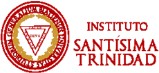 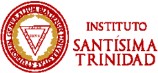 4º ESOBiología y GeologiaPROGRAMACIÓN DIDÁCTICAI.E.S. "Santísima Trinidad" de BaezaCurso 2021-2022ÍndiceIntroducciónProfesores responsables de impartir la materiaEl currículo de Biología y GeologíaComponentesElementos transversalesMetodología y orientaciones didácticasDecisiones metodológicasRecursos materiales y didácticosMedidas de atención a la diversidadProcedimientos e instrumentos de evaluaciónPrincipios generales y estrategiasTemporalizaciónProcedimientos e instrumentosAplicación de la evaluaciónLas rúbricasProcedimientos, instrumentos de evaluación e indicadores de logro del pro- ceso de enseñanza y de la programación didácticaObjetivos, contenidos y competenciasProgramación de las unidades didácticasContienen:Objetivos de la unidadContenidos, criterios de evaluación, estándares de aprendizaje, indicadores y competenciasTemporalizaciónMedidas de atención a la diversidadRúbricaEl Real Decreto 1105/2014, de 26 de diciembre, por el que se establece el currículo básico de la Educación Secundaria Obligatoria, aprobado por el Gobierno de España, y publicado en el BOE el 3 de enero de 2015, está enmarcado en la Ley Orgánica 8/2013, de 9 de diciembre, para la Mejora de la Calidad Educativa, que a su vez modificó el artículo 6 de la Ley Orgánica 2/2006, de 3 de mayo, de Educación, para definir el currículo como la regulación de los elementos que determinan los procesos de enseñanza y aprendizaje para cada una de las enseñanzas.De conformidad con el mencionado Real Decreto 1105/2014, de 26 de diciembre, que dispone los aspectos básicos a partir de los cuales las distintas Administraciones educativas deberán fijar para su ámbito de gestión la configuración curricular y la ordenación de las enseñanzas en Educación Secundaria Obligatoria, corresponde que el Ministerio de Educación, Cultura y Deporte determine el currículo de la Educación Secundaria Obligatoria y del Bachillerato y la oferta formativa prevista para los centros pertenecientes a su ámbito de gestión, regule su implantación conforme al calendario que determina la disposición final quinta de la Ley Orgánica 8/2013, de 9 de diciembre, y desarrolle, de acuerdo con las competencias que le corresponden, determinados aspectos relativos a la atención a la diversidad, la orientación, la organización de los centros en materia de coordinación docente y el proceso de evaluación.La Orden ECD/1361/2015, de 3 de julio, en su corrección de errores, establece el currículo de Educación Secundaria Obligatoria para el ámbito de gestión del Ministerio de Educación, Cultura y Deporte. Así lo hace para todas las asignaturas (troncales, específicas y de libre configuración autonómica), y en concreto para la de Biología y Geología. El presente documento se refiere a la programación de cuarto curso de ESO de esta materia.Las profesoras  Dª. Alejandra Grajera  Vega se hará responsable de impartir cada una uno de los dos grupos de 4º ESO de la materia de Biología y Geología, con una carga horaria de 3 horas por grupo. Lo que supone 6 horas totales de la carga horaria del Dpto. de Biología y Geología.ComponentesEl currículo de esta materia se organiza en cinco núcleos: objetivos de etapa, metodología didáctica, contenidos, criterios de evaluación y estándares de aprendizaje evaluables. A todos ellos se superpone el enfoque competencial fijado en el desarrollo de las competencias clave que se vinculan a los criterios de evaluación y los estándares de la materia.Elementos transversalesEl currículo de Educación Secundaria Obligatoria subraya la relevancia de los elementos transversales en la Programación. Se determina que el desarrollo de la comprensión lectora, la expresión oral y escrita, y la argumentación en público, así como la educación en valores, la comunicación audiovisual y las tecnologías de la información y la comunicación, se abordan de una manera transversal a lo largo de todo el curso de Biología y Geología 4º ESO. La concreción de este tratamiento se encuentra en la programación de cada unidad didáctica. Sin embargo, de una manera general, establecemos las siguientes líneas de trabajo:Comprensión lectora: se pondrá a disposición del alumnado una selección de textos sobre los que se trabajará la comprensión mediante una batería de preguntas espe- cífica.Expresión oral: los debates en el aula, el trabajo por grupos y la presentación oral de resultados de las investigaciones son, entre otros, momentos a través de los cuales los alumnos deberán ir consolidando sus destrezas comunicativas.Expresión escrita: la elaboración de trabajos de diversa índole (informes de resulta- dos de investigaciones, conclusiones de las prácticas de laboratorio, análisis de infor- mación extraída de páginas web, etc.) irá permitiendo que el alumno construya su portfolio personal, a través del cual no solo se podrá valorar el grado de avance del aprendizaje del alumno sino la madurez, coherencia, rigor y claridad de su exposi- ción.Comunicación audiovisual y TIC: el uso de las tecnologías de la información y la co- municación estará presente en todo momento, ya que nuestra metodología didác- tica incorpora un empleo exhaustivo de tales recursos, de una manera muy activa. El alumnado no solo tendrá que hacer uso de las TIC para trabajar determinados con- tenidos (a través de vídeos, simulaciones, interactividades…) sino que deberá em- plearlas para comunicar a los demás sus aprendizajes, mediante la realización de presentaciones (individuales y en grupo), la grabación de audios (por ejemplo, resú- menes de conceptos esenciales de las unidades), etc.Educación en valores: el trabajo colaborativo, uno de los pilares de nuestro enfoque metodológico, permite fomentar el respeto a los demás, practicar la tolerancia, la cooperación y la solidaridad, así como la igualdad de trato y de oportunidades entre mujeres y hombres. En este sentido, alentaremos el rechazo de la discriminación delas personas por razón de sexo o por cualquier otra condición o circunstancia perso- nal o social. En otro orden de cosas, será igualmente importante la valoración crítica de los hábitos sociales y el consumo, así como el fomento del cuidado de los seres vivos y el medio ambiente, contribuyendo a su conservación y mejora.Emprendimiento: la sociedad actual demanda personas que sepan trabajar en equipo. Los centros educativos impulsarán el uso de metodologías que promuevan el trabajo en grupo y técnicas cooperativas que fomenten el trabajo consensuado, la toma de decisiones en común, la valoración y el respeto de las opiniones de los de- más. Así como la autonomía de criterio y la autoconfianza.	Metodología y orientaciones didácticas	Decisiones metodológicasLa materia de Biología y Geología en la Educación Secundaria Obligatoria contribuirá al desarrollo y adquisición de las competencias y de los objetivos generales de etapa, ayudando a comprender el mundo físico, los seres vivos y las relaciones entre ambos. Para ello, partiremos de una planificación rigurosa, siendo el papel del docente de orientador, promotor y facilitador del desarrollo competencial en el alumnado mediante el planteamiento de tareas o situaciones-problema de la vida cotidiana, con un objetivo concreto, en el que el alumnado pueda aplicar los distintos tipos de conocimientos, destrezas, actitudes y valores adquiridos, y conseguir así estimular y potenciar su interés por la ciencia.La metodología que vamos a poner en juego a lo largo de este curso se asienta en los siguientes principios:Motivación: al alumno hay que atraerle mediante contenidos, métodos y propues- tas que estimulen su curiosidad y alimenten su afán por aprender.Interacción omnidireccional en el espacio-aula:profesor-alumno: el docente establecerá una “conversación” permanente con el alumno, quien se ve interpelado a establecer conexiones con ideas previas o con otros conceptos, y ve facilitado su aprendizaje a través de un diálogo vivo y enrique- cedor.alumno-alumno: el trabajo colaborativo, los debates y la interacción “entre pa- res” son fuente de enriquecimiento y aprendizaje, e introducen una dinámica en el aula que trasciende unas metodologías pasivas que no desarrollan las competen- cias.alumno consigo mismo: auto interrogándose y reflexionando sobre su propio aprendizaje, el alumno es consciente de su papel y lo adopta de manera activa.Equilibrio entre conocimientos y procedimientos: el conocimiento no se aprende al margen de su uso, como tampoco se adquieren destrezas en ausencia de un conoci- miento de base conceptual que permite dar sentido a la acción que se lleva a cabo. Nuestra metodología conjuga el trabajo de los conocimientos con la amplitud y rigor necesarios, por un lado, con aspectos básicos para una actividad científica como las prácticas, las herramientas, la investigación y la realización y comunicación de infor- mes.Aprendizaje activo y colaborativo: la adquisición y aplicación de conocimientos en situaciones y contextos reales es una manera óptima de fomentar la participación e implicación del alumnado en su propio aprendizaje. Una metodología activa ha de apoyarse en estructuras de aprendizaje cooperativo, de forma que, a través de la re- solución conjunta de las tareas, los miembros del grupo conozcan las estrategias uti- lizadas por sus compañeros y puedan aplicarlas a situaciones similares.Importancia de la investigación: como respuesta a las nuevas necesidades educati- vas, en donde adquieren relevancia los proyectos de investigación, nuestra metodo- logía incluye una tarea de indagación o investigación por unidad didáctica.Integración de las TIC en el proceso de enseñanza-aprendizaje: nuestra metodología incorpora lo digital, ya que no podemos obviar ni el componente de motivación que aportan las TIC al alumno ni su potencial didáctico. Así, contemplamos actividades interactivas así como trabajo basado en enlaces web, vídeos, animaciones y simula- ciones.Atención a la diversidad: en nuestra metodología, la clave es garantizar el avance seguro, el logro paso a paso. Evitando lagunas conceptuales, competencias insufi- cientemente trabajadas y, en definitiva, frustraciones por no alcanzar cada alumno, dentro de los principios de atención individualizada y educación inclusiva, todo aquello de que es capaz.Recursos y materiales didácticosCon el objetivo de poner en práctica los principios metodológicos en los que creemos, hemos seleccionado un conjunto de materiales didácticos que responden a nuestro planteamiento. Estos materiales son los que componen el proyecto INICIA de la editorial Oxford para Biología y Geología 4º ESO.Libro del alumno INICIA - DUALPRESENTACIÓNPara ofrecer una visión de conjunto de la unidad, cada apartado que la compone se presenta mediante una imagen representativa y un texto curioso que relaciona el contenido con algún aspecto de la vida cotidiana o aplicación real. Además, se incluyen cuestiones que suscitan el interés y permiten una exploración inicial de los conocimientos previos de los alumnos.Como apartado final, se propone una tarea de investigación cuyo objetivo es que se realice según el alumno avanza a lo largo de la unidad. Esta misma tarea se presenta también en formato digital en el componente denominado Oxford investigación.El código QR que aparece sobre la imagen inicial dirige a un vídeo de breve duración que facilita la introducción de la unidad de una manera atractiva para el alumno.DESARROLLOSe explican los contenidos esenciales y se proponen actividades graduadas en tres niveles de dificultad (baja, media, alta). Al principio de cada epígrafe de primer orden se incluye un breve texto al margen que indica las ideas básicas que el alumno necesita recordar para abordar con garantías el nuevo contenido. Finalmente, también en el lateral, hay un pequeño resumen de los contenidos tratados (Ideas claras). Este planteamiento tiene como objetivo garantizar el avance seguro y el aprendizaje sin lagunas.Las cuestiones que se intercalan en algunos momentos del desarrollo expositivo de los contenidos pretenden interpelar al alumno, ayudarle a reflexionar acerca de lo que está aprendiendo y de las relaciones y aplicaciones que esos contenidos tienen con otros, dentro de la misma asignatura o incluso de otras. Se trata, en suma, de añadir una dimensión competencial al texto expositivo.ACTIVIDADES FINALESEl desarrollo de la unidad finaliza con una amplia selección de actividades agrupadas por contenidos y graduadas en tres niveles de dificultad. Se destacan dos secciones:Lee y comprende la ciencia: el objetivo es desarrollar la comprensión lectora de los alumnos, aplicada a textos expositivos de carácter científico divulgativo.Técnicas de estudio: realización de un resumen personal (a partir de las Ideas claras de cada epígrafe), un mapa conceptual de la unidad y un glosario científico.TÉCNICAS DE TRABAJO Y EXPERIMENTACIÓNEn esta sección se proponen métodos y procedimientos para manejar instrumentos y estudiar el entorno y los fenómenos que tienen lugar en él. Estas técnicas tienen como finalidad poner en práctica lo aprendido en la unidad.TAREA DE INVESTIGACIÓNLa unidad se cierra con la tarea que se planteó al comienzo de la unidad. Ahora, con el alumno preparado tras haber recorrido la unidad y asimilado los contenidos necesarios, esta sección final guía la manera en que ha de resolverse la tarea y explica la forma en que han de presentarse los resultados.Esta misma tarea de cierre de la unidad se trabaja también en formato digital en el componente denominado Oxford investigación.OXFORD INVESTIGACIÓNTarea en formato digital para promover el aprendizaje activo a través del uso de las nuevas tecnologías. Contiene actividades, simulaciones y vídeos que ayudan a comprender mejor los contenidos y su aplicabilidad. Esta tarea gira en torno a la tarea de investigación que se propone en cada unidad.LIBRO DUALEl alumno dispone de un libro impreso y su versión electrónica, que incluye recursos para que los trabaje, según la planificación docente, junto con la unidad. Se puede trabajar con y sin conexión a Internet.En las páginas impresas se ha incluido un icono que le recuerda al alumno la disponibilidad de la versión electrónica de su libro DUAL así como los recursos que incorpora: Oxford investigación, fichas de comprensión lectora, animaciones, vídeos, páginas web de interés y todas las actividades del libro interactivas.RecursosEstos recursos están concebidos para facilitar la dinámica de aula, para atender a la diversidad, para trabajar las competencias, para completar, ampliar o profundizar en los contenidos del curso y para evaluar. Además, están disponibles en diferentes formatos. Son los siguientes:Presentaciones: esquemas de contenido por unidad.Mapas conceptuales (uno por unidad).Oxford investigación: formato digital (html). Las tareas (una por unidad) engloban simulaciones, interactividades, búsquedas en internet y actividades de respuesta ce- rrada.Animaciones: formato digital.Fichas de comprensión lectora (incluyen actividades para su explotación didáctica): documentos imprimibles y formato digital.Prácticas de laboratorio (para hacer en el aula o en casa): documentos imprimibles.Enlaces a vídeos (incluyen actividades para su explotación didáctica): documentos imprimibles y formato digital.Páginas web (incluyen actividades para su explotación didáctica): documentos impri- mibles y formato digital.Actividades interactivas (todas las de los epígrafes de contenido y las finales del libro del alumno) con traza para facilitar el seguimiento.Actividades de refuerzo por unidad: documentos imprimibles y editables.Actividades de ampliación por unidad: documentos imprimibles y editables.Fichas de evaluación de competencias (estímulos y actividades): documentos impri- mibles.	Medidas de atención a la diversidad	Las medidas de atención a la diversidad tenderán a alcanzar los objetivos y las competencias establecidas para la Educación Secundaria Obligatoria y se regirán por los principios de calidad, equidad e igualdad de oportunidades, normalización, integración e inclusión escolar, igualdad entre mujeres y hombres, no discriminación, flexibilidad, accesibilidad y diseño universal y cooperación de la comunidad educativa.En nuestra programación incluimos, para cada unidad, un conjunto de actuaciones educativas dirigidas a dar respuesta a las diferentes capacidades, ritmos y estilos de aprendizaje, motivaciones e intereses del alumnado.Con independencia de medidas como los agrupamientos flexibles, los desdoblamientos de grupo, el apoyo en grupos ordinarios, la organización de la materia de manera flexible y/o la adaptación de actividades, metodología o temporalización, en cada unidad incorporamos un tratamiento sistemático de la atención de a la diversidad mediante la integración de programas de refuerzo y ampliación, además de otras medidas conducentes a atender a las diferencias individuales en cuanto a motivaciones, intereses, capacidades y estilos de aprendizaje. Concretamente:Actividades de refuerzo: el profesor dispone de una batería de actividades de re- fuerzo por unidad en formato imprimible y editable para poder administrar su en- trega en función de los criterios que considere adecuados y de las necesidades iden- tificadas. En el caso del refuerzo, estas necesidades serán típicamente las de aque- llos alumnos con mayores dificultades para seguir el ritmo de aprendizaje general del aula.Actividades de ampliación: el profesor dispone una batería de actividades de am- pliación por unidad en formato imprimible y editable para poder administrar su en- trega en función de los criterios que considere adecuados y de las necesidades iden- tificadas. En el caso de la ampliación, estas necesidades serán típicamente las de aquellos alumnos cuyas capacidades, intereses o motivaciones sean mayores que las del grupo.Actividades graduadas: más allá de las actividades específicamente diseñadas con el objetivo de reforzar o ampliar, todas las actividades del libro del alumno (tanto las ligadas a la consolidación inmediata de los contenidos como las actividades finales y las que corresponden a las técnicas de trabajo y experimentación) están graduadas según un baremo que dispone de tres niveles de dificultad (baja, media, alta). De esta manera, el profesor podrá modular la asignación de actividades en función de las características individuales de los alumnos en el grupo de clase.Ayudas didácticas: el libro del alumno escogido (proyecto INICIA de la editorial Ox- ford) cuenta con una serie de recursos que facilitan la inclusión de todos los alum- nos: los recordatorios de conceptos esenciales antes de abordar cada epígrafe, el re- sumen final de ideas claras por epígrafe, las cuestiones intercaladas en el desarrollo del texto expositivo para hacerlo más dinámico y cercano, y paras facilitar la refle- xión y el descubrimiento, etc.Oxford investigación: este componente digital del material didáctico permite una gran flexibilidad a la hora de usarlo. Al centrarse en contenidos esenciales, puede utilizarse como alternativa al material didáctico tradicional para que los alumnos con menor capacidad o interés se beneficien de las ventajas educativas de la tecno- logía y alcancen los objetivos de aprendizaje mínimos. Al mismo tiempo, esa flexibi- lidad permite a los alumnos más aventajados profundizar en las investigaciones e in- dagaciones propuestas, e ir más allá de lo que plantea la unidad para un alumno medio.Metodología inclusiva: como se ha explicado anteriormente, nuestra metodología didáctica tiene como uno de sus ejes principales el objetivo de no dejar a nadie atrás. Esto significa introducir en el aula una dinámica en la cual el alumno se sienta cómodo, comprometido con su proceso de aprendizaje, motivado; no descolgado, desinteresado ni ajeno. El aprendizaje por tareas, activo y colaborativo por el que apostamos, así como la integración de las TIC, desempeñan un papel clave a la hora de lograr esto. 4	Procedimientos e instrumentos de evaluaciónPrincipios generales y estrategiasLa normativa vigente señala que la evaluación de los procesos de aprendizaje del alumnado de Educación Secundaria Obligatoria será continua, formativa e integradora:Continua, para garantizar la adquisición de las competencias imprescindibles, esta- bleciendo refuerzos en cualquier momento del curso cuando el progreso de un alumno o alumna no sea el adecuado.Formativa, para mejorar el proceso de enseñanza-aprendizaje durante un periodo o curso de manera que el profesorado pueda adecuar las estrategias de enseñanza y las actividades didácticas con el fin de mejorar el aprendizaje de cada alumno.Integradora, para la consecución de los objetivos y competencias correspondientes, teniendo en cuenta todas las asignaturas, sin impedir la realización de la evaluación manera diferenciada: la evaluación de cada asignatura se realiza teniendo en cuenta los criterios de evaluación y los estándares de aprendizaje evaluables de cada una de ellas.Además, la LOMCE manifiesta que se realizarán evaluaciones externas de fin de etapa con carácter formativo y de diagnóstico, siendo estas homologables a las que se realizan en el ámbito internacional (en especial a las de la OCDE) y centradas en el nivel de adquisición de las competencias.Estas se definen como capacidades para aplicar de forma integrada los contenidos propios de cada enseñanza y etapa educativa, con el fin de lograr la realización adecuada de actividades y la resolución eficaz de problemas complejos.Junto con las competencias, se establecen otros elementos del currículo fundamentales para la evaluación. Se trata de los siguientes:Los criterios de evaluación son el referente específico para evaluar el aprendizaje del alumnado. Describen aquello que se quiere valorar y que el alumnado debe lo- grar, tanto en conocimientos como en competencias; responden a lo que se pre- tende conseguir en cada asignatura.Los estándares son las especificaciones de los criterios de evaluación que permiten definir los resultados de aprendizaje, y que concretan lo que el estudiante debe sa- ber, comprender y saber hacer en cada asignatura; deben ser observables, medibles y evaluables, y permitir graduar el rendimiento o logro alcanzado. Su diseño debe contribuir a facilitar la construcción de pruebas estandarizadas y comparables.Los referentes para la comprobación del grado de adquisición de las competencias y el logro de los objetivos de la etapa en las evaluaciones continua y final de la materia serán los criterios de evaluación y estándares de aprendizaje evaluables.TemporalizaciónA lo largo de cada curso escolar se realizarán, al menos, tres sesiones de evaluación de los aprendizajes del alumnado, una por trimestre, sin contar la evaluación inicial. La última sesión se entenderá como la de evaluación final ordinaria del curso.En el contexto del proceso de evaluación continua, cuando el progreso de un alumno no sea el adecuado, el profesorado adoptará las oportunas medidas de refuerzo educativo y, en su caso, de adaptación curricular que considere oportunas para ayudarle a superar las dificultades mostradas. Estas medidas se adoptarán en cualquier momento del curso, tan pronto como se detecten las dificultades, y estarán dirigidas a garantizar la adquisición de los aprendizajes básicos para continuar el proceso educativo.El alumnado podrá realizar en el mes de septiembre una prueba extraordinaria de aquellas materias que no haya superado en la evaluación final ordinaria de junio.Procedimientos e instrumentosLa evaluación requiere el empleo de herramientas adecuadas a los conocimientos y competencias, que tengan en cuenta situaciones y contextos concretos que permitan a los alumnos demostrar su dominio y aplicación, y cuya administración resulte viable.La evaluación de los aprendizajes del alumnado se aborda, habitualmente, a través de diferentes técnicas aplicables en el aula. Al evaluar competencias, los métodos de evaluación que se muestran más adecuados son los que se basan en la valoración de la información obtenida de las respuestas del alumnado ante situaciones que requieren la aplicación de conocimientos.En el caso de determinadas competencias se requiere la observación directa del desempeño del alumno, como ocurre en la evaluación de ciertas habilidades manipulativas, actitudes (hacia la lectura, la resolución de problemas, etc.) o valores (perseverancia, minuciosidad, etc.). Y, en general, el grado en que un alumno ha desarrollado las competencias podría ser determinado mediante procedimientos como la resolución de problemas, la realización de trabajos y actividades prácticas, las simulaciones o mediante la elaboración de portfolios.Junto con estos instrumentos, utilizamos también pruebas administradas colectivamente, que constituyen el procedimiento habitual de las evaluaciones nacionales e internacionales que vienen realizándose sobre el rendimiento del alumnado.Para llevar a cabo esta evaluación se emplean pruebas en las que se combinan diferentes formatos de ítems:Preguntas de respuesta cerrada, bajo el formato de elección múltiple, en las que solo una opción es correcta y las restantes se consideran erróneas.Preguntas de respuesta semiconstruida, que incluyen varias preguntas de respuesta cerrada dicotómicas o solicitan al alumnado que complete frases o que relacione di- ferentes términos o elementos.Preguntas de respuesta construida que exigen el desarrollo de procedimientos y la obtención de resultados. Este tipo de cuestiones contempla la necesidad de alcanzar un resultado único, aunque podría expresarse de distintas formas y describirse dife- rentes caminos para llegar al mismo. Tanto el procedimiento como el resultado han de ser valorados, para lo que hay que establecer diferentes niveles de ejecución en la respuesta en función del grado de desarrollo competencial evidenciado.Preguntas de respuesta abierta que admiten respuestas diversas, las cuales, aun siendo correctas, pueden diferir de unos alumnos a otros.HERRAMIENTAS DE EVALUACIÓNPruebas de diagnóstico inicial de curso: una prueba de nivel, a realizar dentro de la primera quincena del curso, que permita el diagnóstico de necesidades de atención individual.Pruebas de evaluación por unidad.Actividades del libro del alumno.Actividades de comprensión lectora.Prácticas de laboratorio.Actividades para trabajar vídeos y páginas web.Tareas de investigación.Pruebas por competencias.Aplicación de la evaluaciónSegún el momento del curso en que nos encontremos o el objetivo que persigamos, las herramientas de evaluación se aplican de la manera siguiente:Las rúbricasLas rúbricas por unidad ponen en relación los estándares de aprendizaje con las herramientas utilizadas para evaluarlos, y despliegan un abanico de niveles de desempeño para la valoración por parte del profesor. Se convierten así en un instrumento eficaz para llevar a cabo un proceso rico y transparente, en el que evaluador y evaluados tengan unos referentes claros a la hora de saber lo que se espera de ellos en el proceso de enseñanza- aprendizaje.Procedimientos, instrumentos de evaluación e indicadores de logro del proceso de enseñanza y de la programación didácticaDesarrollaremos la evaluación de la enseñanza y de sus componentes conforme a estrategias que nos permitan obtener información significativa y continua para formular juicios y tomar decisiones que favorezcan la mejora de calidad de la enseñanza.Con el objetivo de garantizar la objetividad de la evaluación, seleccionaremos procedimientos, técnicas e instrumentos de acuerdo a los siguientes requisitos:Variedad, de modo que permitan contrastar datos de evaluación obtenidos a través de distintos instrumentos.Concreción sobre lo que se pretende, sin introducir variables que distorsionen los datos que se obtengan con su aplicación.Flexibilidad y versatilidad, serán aplicables en distintos contextos y situaciones.Participación, el consenso en todos estos aspectos básicos marcará la estrategia evaluadora del equipo docente.Emplearemos la triangulación para obtener información del proceso de enseñanza mediante diversidad de fuentes (distintas personas, documentos y materiales), de métodos (pluralidad de instrumentos y técnicas), de evaluadores (atribuir a diferentes personas el proceso de recogida de información, para reducir la subjetividad), de tiempos (variedad de momentos), y de espacios. Emplearemos para ello las siguientes técnicas:Observación: directa (proceso de aprendizaje de los alumnos) e indirecta (análisis de contenido de la programación didáctica).Entrevista: nos permitirá obtener información sobre la opinión, actitudes, problemas, motivaciones etc. de los alumnos y de sus familias. Su empleo adecuado exige sistematización: definición de sus objetivos, la delimitación de la información que se piensa obtener y el registro de los datos esenciales que se han obtenido.Cuestionarios: complementan la información obtenida a través de la observación sistemática y entrevistas periódicas. Resulta de utilidad la evaluación que realizan los alumnos sobre algunos elementos de la programación: qué iniciativas metodológicas han sido más de su agrado, con qué formula de evaluación se sienten más cómodos, etc.Las técnicas/procedimientos para la evaluación necesitan instrumentos específicos que garanticen la sistematicidad y rigor necesarios en el proceso de evaluación. Hacen posible el registro de los datos de la evaluación continua y sistemática y se convierten, así, en el instrumento preciso y ágil que garantiza la viabilidad de los principios de la evaluación a los que hemos aludido. Emplearemos los siguientes:Listas de control: en ellas aparecerá si se han alcanzado o no cada uno de los aspectos evaluados. Son muy adecuadas para valorar los procesos de enseñanza, en particular en la evaluación de aspectos de planificación, materiales…Escalas de estimación: las más utilizadas son las tablas de doble entrada que recogen los aspectos a evaluar y una escala para valorar el logro de cada uno de ellos. Esta escala puede reflejar referentes cualitativos (siempre, frecuentemente, a veces, nunca), o constituir una escala numérica; etc. Son de gran utilidad para reflejar las competencias profesionales del profesorado plasmadas en indicadores para cada tipo de competencia.En la evaluación de los procesos de enseñanza y de nuestra práctica docente tendremos en cuenta la estimación, tanto aspectos relacionados con el propio documento de programación (adecuación de sus elementos al contexto, identificación de todos los elementos,…), como los relacionados con su aplicación (actividades desarrolladas, respuesta a los intereses de los alumnos, selección de materiales, referentes de calidad en recursos didácticos, etc.).Para ganar en sistematicidad y rigor llevaremos a cabo el seguimiento y valoración de nuestro trabajo apoyándonos en los siguientes indicadores de logro:Identifica en la programación objetivos, contenidos, criterios de evaluación y estándares de aprendizaje adaptados a las características del grupo de alumnos a los que va dirigida la programación.Describe las medidas para atender tanto a los alumnos con ritmo más lento de aprendizaje como a los que presentan un ritmo más rápido.Emplea materiales variados en cuanto a soporte (impreso, audiovisual, informático) y en cuanto a tipo de texto (continuo, discontinuo).Emplea materiales “auténticos” para favorecer el desarrollo de las competencias clave y la transferencia de los aprendizajes del entorno escolar al sociofamiliar y profesional.Estimula tanto el pensamiento lógico (vertical) como el pensamiento creativo (lateral).Fomenta, a través de su propia conducta y sus propuestas de experiencias de enseñanza- aprendizaje, la educación en valores.Favorece la participación activa del alumno, para estimular la implicación en la construcción de sus propios aprendizajes.Enfrenta al alumno a la resolución de problemas complejos de la vida cotidiana que exigen aplicar de forma conjunta los conocimientos adquiridos.Establece cauces de cooperación efectiva con las familias para el desarrollo de la educación en valores y en el establecimiento de pautas de lectura, estudio y esfuerzo en casa, condiciones para favorecer la iniciativa y autonomía personal.Propone actividades que estimulen las distintas fases del proceso la construcción de los contenidos (identificación de conocimientos previos, presentación, desarrollo, profundización, síntesis).Da respuesta a los distintos tipos de intereses, necesidades y capacidades de los alumnos.Orienta las actividades al desarrollo de capacidades y competencias, teniendo en cuenta que los contenidos no son el eje exclusivo de las tareas de planificación, sino un elemento más del proceso.Estimula la propia actividad constructiva del alumno, superando el énfasis en la actividad del profesor y su protagonismo.Asimismo, velaremos por el ajuste y calidad de nuestra programación a través del seguimiento de los siguientes indicadores:Reconocimiento y respeto por las disposiciones legales que determinan sus principios y elementos básicos.Adecuación de la secuencia y distribución temporal de las unidades didácticas y, en ellas, de los objetivos, contenidos, criterios de evaluación y estándares de aprendizaje evaluables.Validez de los perfiles competenciales y de su integración con los contenidos de la materia.Evaluación del tratamiento de los temas transversales.Pertinencia de las medidas de atención a la diversidad y las adaptaciones curriculares aplicadas.Valoración de las estrategias e instrumentos de evaluación de los aprendizajes del alumnado.Pertinencia de los criterios de calificación.Evaluación de los procedimientos, instrumentos de evaluación e indicadores de logro del proceso de enseñanza.Idoneidad de los materiales y recursos didácticos utilizados.Adecuación de las actividades extraescolares y complementarias programadas.Detección de los aspectos mejorables e indicación de los ajustes que se realizarán en consecuenciaLa evaluación del proceso de enseñanza tendrá un carácter formativo, orientado a facilitar la toma de decisiones para introducir las modificaciones oportunas que nos permitan la mejora del proceso de manera continua.Con ello pretendemos una evaluación que contribuya a garantizar la calidad y eficacia del proceso educativo. Todos estos logros y dificultades encontrados serán recogidos en la Memoria Final de curso, junto con las correspondientes Propuestas de Mejora de cara a que cada curso escolar, la práctica docente aumente su nivel de calidad.ObjetivosEl currículo de Biología y Geología en 4º ESO viene enmarcado por el referente que suponen los objetivos generales de la etapa, que han de alcanzarse como resultado de las experiencias de enseñanza-aprendizaje diseñadas a tal fin. Los objetivos vinculados al área son los siguientes:Asumir responsablemente sus deberes, conocer y ejercer sus derechos en el respeto a los demás, practicar la tolerancia, la cooperación y la solidaridad entre las perso- nas y grupos, ejercitarse en el diálogo afianzando los derechos humanos y la igual- dad de trato y de oportunidades entre mujeres y hombres, como valores comunes de una sociedad plural y prepararse para el ejercicio de la ciudadanía democrática.Desarrollar y consolidar hábitos de disciplina, estudio y trabajo individual y en equipo como condición necesaria para una realización eficaz de las tareas del apren- dizaje y como medio de desarrollo personal.Valorar y respetar la diferencia de sexos y la igualdad de derechos y oportunidades entre ellos. Rechazar la discriminación de las personas por razón de sexo o por cual- quier otra condición o circunstancia personal o social. Rechazar los estereotipos que supongan discriminación entre hombres y mujeres, así como cualquier manifesta- ción de violencia contra la mujer.Fortalecer sus capacidades afectivas en todos los ámbitos de la personalidad y en sus relaciones con los demás, así como rechazar la violencia, los prejuicios de cual- quier tipo, los comportamientos sexistas y resolver pacíficamente los conflictos.Desarrollar destrezas básicas en la utilización de fuentes de información para, con sentido crítico, adquirir nuevos conocimientos. Adquirir una preparación básica en el campo de las tecnologías, especialmente las de la información y la comunicación.Concebir el conocimiento científico como un saber integrado que se estructura en distintas disciplinas, así como conocer y aplicar los métodos para identificar los pro- blemas en los diversos campos del conocimiento y de la experiencia.Desarrollar el espíritu emprendedor y la confianza en sí mismo, la participación, el sentido crítico, la iniciativa personal y la capacidad para aprender a aprender, plani- ficar, tomar decisiones y asumir responsabilidades.Comprender y expresar con corrección, oralmente y por escrito, textos y mensajes complejos.Conocer y aceptar el funcionamiento del propio cuerpo y el de los otros, respetar las diferencias, afianzar los hábitos de cuidado corporales e incorporar la educación fí- sica y la práctica del deporte para favorecer el desarrollo personal y social.Conocer y valorar la dimensión humana de la sexualidad en toda su diversidad. Valo- rar críticamente los hábitos sociales, el consumo, el cuidado de los seres vivos y el medio ambiente, contribuyendo a su conservación y mejora.A su vez, nuestra programación didáctica concreta los siguientes objetivos específicos para la materia:Conocer, entender y utilizar las estrategias y los conceptos básicos de Biología y Geología para interpretar los fenómenos naturales.Analizar y valorar las repercusiones de los desarrollos tecnológicos y científicos y sus aplicaciones en la vida y en el medio ambiente.Conocer y aplicar las etapas del método científico en la resolución de problemas.Comprender y expresar mensajes con contenido científico utilizando el lenguaje oral y escrito con propiedad, interpretar diagramas, gráficas, tablas y expresiones mate- máticas elementales, así como saber comunicar argumentaciones y explicaciones en el ámbito de la ciencia.Obtener información sobre temas científicos mediante el uso de distintas fuentes, incluidas las Tecnologías de la Información y la Comunicación, valorarla y emplearla para fundamentar y orientar trabajos sobre temas científicos.Adoptar actitudes críticas fundamentadas en el conocimiento para analizar, indivi- dualmente o en grupo, cuestiones científicas y tecnológicas.Valorar la importancia de la promoción de la salud personal y comunitaria mediante la adquisición de actitudes y hábitos favorables.Conocer los principales riesgos de la sociedad actual en aspectos relacionados con la alimentación, el consumo, las drogodependencias y la sexualidad para poder saber enfrentarse a ellos.Comprender la importancia de utilizar los conocimientos de las ciencias de la natu- raleza para satisfacer las necesidades humanas y participar en la necesaria toma de decisiones en torno a problemas locales y globales a los que nos enfrentamos.Conocer y valorar las interacciones de la ciencia y la tecnología con la sociedad y el medio ambiente, con atención particular a los problemas a los que se enfrenta hoy la humanidad y la necesidad de búsqueda y aplicación de soluciones, sujetas al prin- cipio de precaución, para avanzar hacia un futuro sostenible.Reconocer las aportaciones de la ciencia al pensamiento humano a lo largo de la his- toria, apreciando las revoluciones científicas que han marcado la evolución cultural de la humanidad y sus condiciones de vida.Reconocer la diversidad natural como parte integrante de nuestro patrimonio natu- ral y cultural, valorando la importancia que tienen su desarrollo y conservación.ContenidosLa materia de Biología y Geología permite al alumnado tomar conciencia de la influencia de la ciencia en todos los ámbitos de la vida. El objetivo es acercar la ciencia al alumnado para que sea capaz de mejorar su calidad de vida, respetarse a sí mismo, a las demás personas y al entorno, ayudándole a tener criterios propios y a despertar su interés por el aprendizaje. El alumnado debe identificarse como agente activo en el proceso de enseñanza-aprendizaje destacando la importancia de sus actuaciones y conocimientos para la conservación de su entorno, así como desarrollar actitudes que le permitan la reflexión y el análisis sobre los grandes avances científicos actuales, sus ventajas y las implicaciones éticas que en ocasiones se plantean.En este último curso de la Educación Secundaria Obligatoria se profundiza en las teorías geológicas como la tectónica de placas, y biológicas como la teoría celular, la teoría de la evolución y la herencia biológica sin olvidarnos de la importancia del estudio de los ecosistemas y las consecuencias antropogénicas sobre los mismos. La materia Biología y Geología ayudará al alumnado a entender y valorar el método científico mediante los proyectos de investigación, despertando así su interés por la ciencia al desarrollar su sentido crítico, además de destacar la importancia de la argumentación razonada.Dicho todo lo anterior, la concreción curricular del área para el cuarto curso se compone de contenidos, criterios de evaluación, competencias y estándares de aprendizaje que se organizan y secuencian en unidades didácticas, tal y como puede verse más adelante en el presente documento.CompetenciasLas competencias deben estar integradas en el currículo de Biología y Geología. Para que tal integración se produzca de manera efectiva y la adquisición de las mismas sea eficaz, la programación incluye el diseño de actividades de aprendizaje integradas que permitan al alumno avanzar hacia los resultados definidos.Por su parte, los criterios de evaluación sirven de referencia para valorar lo que el alumnado sabe y sabe hacer. Estos se desglosan en estándares de aprendizaje evaluables. Para valorar el desarrollo competencial del alumnado, serán tales estándares de aprendizaje evaluables los que, al ponerse en relación con las competencias, permitirángraduar el rendimiento o desempeño alcanzado en cada una de ellas, tal como refleja la programación de las unidades didácticas (más adelante en este documento).En nuestra sociedad, cada ciudadano y ciudadana requiere una amplia gama de competencias para adaptarse de modo flexible a un mundo que está cambiando rápidamente y que muestra múltiples interconexiones. La educación y la formación posibilitan que el alumnado adquiera las competencias necesarias para poder adaptarse de manera flexible a dichos cambios. La materia de Biología y Geología va a contribuir al desarrollo de las competencias del currículo, necesarias para la realización y desarrollo personal y el desempeño de una ciudadanía activa.La competencia comunicación lingüística es un objetivo de aprendizaje a lo largo de la vida. La materia de Biología y Geología contribuirá a su desarrollo desde la realización de tareas que impliquen la búsqueda, recopilación y procesamiento de información para su posterior exposición, utilizando el vocabulario científico adquirido y combinando diferentes modalidades de comunicación. Además implica una dinámica de trabajo que fomenta el uso del diálogo como herramienta para la resolución de problemas.La competencia matemática y competencias básicas en ciencia y tecnología son fundamentales en la formación de las personas, dada su implicación en la sociedad en la que vivimos. La materia de Biología y Geología ayudará a su adquisición trabajando no solo las cantidades mediante cálculos sino también la capacidad de comprender los resultados obtenidos, desde el punto de vista biológico cuando se utilizan gráficos. Toda interpretación conlleva un grado de incertidumbre con el que hay que aprender a trabajar para poder asumir las consecuencias de las propias decisiones. El espacio y la forma son abordados mediante la interpretación de los mapas topográficos mientras que el rigor, el respeto y la veracidad de los datos son principios fundamentales en la realización de actividades de investigación o experimentales del método científico.La competencia en ciencia y tecnología aproxima al alumnado al mundo físico contribuyendo al desarrollo de un pensamiento científico, capacitando a las personas para identificar, plantear y resolver situaciones de la vida análogamente a como se actúa frente a los retos y problemas propios de las actividades científicas. Además de fomentar el respeto hacia las diversas formas de vida a través del estudio de los sistemas biológicos, la realización de actividades de investigación o experimentales acercará al alumnado al método científico siendo el uso correcto del lenguaje científico un instrumento básico en esta competencia.La competencia digital implica el uso de las Tecnologías de la Información y la Comunicación de manera crítica y segura, identificando los riesgos potenciales existentes en la red. En esta materia se desarrollan destrezas relacionadas con la capacidad de diferenciar fuentes fiables de información, asumiendo así una actitud crítica y realista frente al mundo digital, el procesamiento de la información y la elaboración de documentoscientíficos mediante la realización de actividades experimentales y de investigación. El uso de diversas páginas web permite al alumnado diferenciar los formatos utilizados en el proceso de enseñanza-aprendizaje y conocer las principales aplicaciones utilizadas para la elaboración de las tareas.La competencia aprender a aprender es fundamental para el aprendizaje a lo largo de la vida. El carácter práctico de la materia permite, a través del trabajo experimental y de la elaboración de proyectos de investigación, despertar la curiosidad del alumnado por la ciencia y aprender a partir de los errores, siendo conscientes de lo que saben y lo que no mediante un proceso reflexivo. Para ello, es importante pensar antes de actuar, trabajando así las estrategias de planificación y evaluando el nivel competencial inicial para poder adquirir de manera coherente nuevos conocimientos. Esta competencia se desarrolla también mediante el trabajo cooperativo fomentando un proceso reflexivo que permita la detección de errores, como medida esencial en el proceso de autoevaluación, incrementando la autoestima del alumno o la alumna.La competencia social y cívica implica utilizar los conocimientos apropiados para interpretar problemas sociales, elaborar respuestas, tomar decisiones y resolver conflictos asertivamente. La materia de Biología y Geología trabaja dicha competencia mediante la valoración crítica de las actividades humanas en relación con el resto de seres vivos y con el entorno. Además, en el desarrollo de las sesiones expositivas de proyectos de investigación se favorece la adquisición de valores como el respeto, la tolerancia y la empatía. Se fomentará el trabajo cooperativo y la igualdad de oportunidades, destacando el trabajo de grandes científicos y científicas. Los medios de comunicación relacionados con la ciencia nos permiten trabajar el pensamiento crítico fomentando el debate, entendido como herramienta de diálogo.La competencia sentido de iniciativa y espíritu emprendedor fomenta en el alumnado, el pensamiento crítico y la creatividad a la hora de exponer trabajos en clase. Al presentar esta materia un bloque dedicado a los proyectos de investigación, la búsqueda y selección de información permite trabajar las capacidades de planificación, organización y decisión, a la vez que la asunción de riesgos y sus consecuencias, por lo que suponen un entrenamiento para la vida. A su vez el trabajo individual y en grupo que implica la elaboración de proyectos enriquece al alumnado en valores como la autoestima, la capacidad de negociación y liderazgo adquiriendo así el sentido de la responsabilidad.La competencia conciencia y expresiones culturales permite apreciar el entorno en que vivimos, conociendo el patrimonio natural y sus relaciones, la explotación de los recursos naturales a lo largo de la Historia, las nuevas tendencias en su gestión y los problemas a los que se ve sometido, se puede entender la base de la cultura asturiana y el alumnado va asumiendo la necesidad de adquirir buenos hábitos medioambientales. Se valorará la importancia de las imágenes como herramientas fundamentales en el trabajo científico, yaque son imprescindibles para interpretar el medio y los fenómenos naturales desde una perspectiva científica.6	Programación de las unidades didácticas	Biología y Geología 4º ESOLa dinámica de la TierraUnidad 1. La tectónica de placasUnidad 2. La dinámica interna y el relieve Unidad 3. La historia de la TierraLa evolución de la vidaUnidad 4. La célulaUnidad 5. Genética molecular Unidad 6. Genética mendeliana Unidad 7. Genética humanaUnidad 8. Origen y evolución de la vidaEcología y medio ambienteUnidad 9. La estructura de los ecosistemas Unidad 10. Dinámica de los ecosistemasUnidad 11. Impactos de las actividades humanas en el medio ambienteUnidad 1. LA TECTÓNICA DE PLACASObjetivosConocer la distinción entre teorías fijista y movilista, caso de la deriva conti- nental, acerca de la dinámica terrestre y sus argumentaciones fundamentales.Saber que el interior de la Tierra se encuentra a altas temperaturas y que el calor almacenado es responsable de su dinámica interna.Reconocer la importancia de los métodos sísmicos para el estudio del inte- rior terrestre.Diferenciar la composición y el estado físico de las capas internas de la Tie- rra.Saber que a lo largo de la historia de la ciencia se han producido auténticas revoluciones científicas, como el surgimiento de la teoría de la tectónica de placas.Valorar el papel desempeñado por las campañas oceanográficas de estudio de los fondos marinos en la formulación de la teoría de la tectónica de placas.Comprender los principales postulados de la tectónica de placas.Prever cómo evolucionará una situación entre placas a partir del ciclo de Wil- son.Realizar una tarea de investigación.Programación didáctica de la unidad*LA: Libro del alumno.Comunicación lingüística (CCL); competencia matemática y competencias básicas en ciencia y tecnología (CMCCT); competencia digital (CD); aprender a aprender (CAA); competencias sociales y cívicas (CSC); sentido de iniciativa y espíritu emprendedor (CSIEE); conciencia y expresiones culturales (CCEC).TemporalizaciónSe considera que se necesitan 4 semanas para trabajar los contenidos y las actividades de este tema.Atención a la diversidadEn relación a las necesidades de los alumnos, se proponen, además de las actividades del libro del alumno, otras de refuerzo y de ampliación que permitirán tener en cuenta los distintos ritmos de aprendizaje de los alumnos.REFUERZOBatería de actividades de refuerzo con diferentes tipologías. AMPLIACIÓNBatería de actividades de ampliación con diferentes tipologías.Rúbrica de estándares de aprendizaje*Los números corresponden a las actividades del LAUnidad 2. LA DINÁMICA INTERNA Y EL RELIEVEObjetivosComprender que el comportamiento de una roca sometida a un esfuerzo de- pende de la clase de esfuerzo, de su duración y de las condiciones de presión y de temperatura.Localizar los elementos de pliegues y de fallas a partir de dibujos y fotos, y exponer los criterios para su clasificación.Entender que la superficie terrestre está sometida a la acción de procesos geológicos internos y externos que generan y modelan, respectivamente, el relieve.Conocer los mecanismos por los cuales se generan cordilleras.Reconocer que los volcanes, los terremotos, las cordilleras y las deformacio- nes de las rocas constituyen evidencias de la dinámica interna del planeta.Tomar conciencia de que el relieve es un accidente geográfico dinámico y cambiante que depende de numerosos factores.Realizar una tarea de investigación.Programación didáctica de la unidad*LA: libro del alumnoComunicación lingüística (CCL); competencia matemática y competencias básicas en ciencia y tecnología (CMCCT); competencia digital (CD); aprender a aprender (CAA); competencias sociales y cívicas (CSC); sentido de iniciativa y espíritu emprendedor (CSIEE); conciencia y expresiones culturales (CCEC).TemporalizaciónSe estima en tres semanas las necesarias para el trabajo y evaluación de esta unidad.Atención a la diversidadEn relación a las necesidades de los alumnos, se proponen, además de las actividades del libro del alumno, otras de refuerzo y de ampliación que permitirán tener en cuenta los distintos ritmos de aprendizaje de los alumnos.REFUERZOBatería de actividades de refuerzo con diferentes tipologías. AMPLIACIÓNBatería de actividades de ampliación con diferentes tipologías.Rúbrica de estándares de aprendizaje*Los números corresponden a las actividades del LA.Unidad 3. LA HISTORIA DE LA TIERRAObjetivosTomar conciencia de que la Tierra tiene un pasado extraordinariamente ex- tenso.Saber que el dilatado lapso de tiempo que conforma el pasado de la Tierra está plagado de acontecimientos y de formas de vida distintas a las actuales, es de- cir, de cambios.Asimilar las diferentes interpretaciones de la ciencia sobre los cambios ocu- rridos en el pasado, como el catastrofismo, el gradualismo y el neocatastrofismo.Conocer los distintos métodos de datación de las rocas.Valorar el papel de los fósiles y la paleontología en la reconstrucción de la historia de la Tierra.Enunciar y aplicar los principios geológicos fundamentales utilizados en el es- tudio de los estratos.Conocer las principales divisiones de la historia del planeta, los aconteci- mientos geológicos más importantes que tuvieron lugar y las formas de vida carac- terístic. Dinas de cada una.Realizar una tarea de investigación.Programación didáctica de la unidad*LA: Libro del alumno.Comunicación lingüística (CCL); competencia matemática y competencias básicas en ciencia y tecnología (CMCCT); competencia digital (CD); aprender a aprender (CAA); competencias sociales y cívicas (CSC); sentido de iniciativa y espíritu emprendedor (CSIEE); conciencia y expresiones culturales (CCEC).TemporalizaciónSe estima en cuatro semanas el tiempo suficiente para el trabajo de la unidad, incluida su evaluación.Atención a la diversidadEn relación a las necesidades de los alumnos, se proponen, además de las actividades del libro del alumno, otras de refuerzo y de ampliación que permitirán tener en cuenta los distintos ritmos de aprendizaje de los alumnos.REFUERZOBatería de actividades de refuerzo con diferentes tipologías. AMPLIACIÓNBatería de actividades de ampliación con diferentes tipologías.Rúbrica de estándares de aprendizaje*Los números corresponden a las actividades del LA.Unidad 4. LA CÉLULAObjetivosComparar la célula procariota con la eucariota, la animal y la vegetal, recono- ciendo la función de los orgánulos celulares y la relación entre morfología y función.Identificar el núcleo celular y su organización según las fases del ciclo celular.Diferenciar la estructura de los cromosomas y de la cromatina; y realizar un cariotipo.Formular los principales procesos que tienen lugar en la mitosis y la meiosis y distinguir su significado e importancia biológica.Realizar una tarea de investigación.Programación didáctica de la unidad*LA: Libro del alumno.Comunicación lingüística (CCL); competencia matemática y competencias básicas en ciencia y tecnología (CMCCT); competencia digital (CD); aprender a aprender (CAA); competencias sociales y cívicas (CSC); sentido de iniciativa y espíritu emprendedor (CSIEE); conciencia y expresiones culturales (CCEC).TemporalizaciónEl tiempo previsto para el desarrollo de la unidad es de cuatro semanas.Atención a la diversidadEn relación a las necesidades de los alumnos, se proponen, además de las actividades del libro del alumno, otras de refuerzo y de ampliación que permitirán tener en cuenta los distintos ritmos de aprendizaje de los alumnos.REFUERZOBatería de actividades de refuerzo con diferentes tipologías. AMPLIACIÓNBatería de actividades de ampliación con diferentes tipologías.Rúbrica de estándares de aprendizaje*Los números corresponden a las actividades del LA.Unidad 5. GENÉTICA MOLECULARObjetivosComparar los diferentes tipos de ácidos nucleicos relacionándolos con su función.Relacionar la replicación del ADN con la conservación de la información ge- nética.Comprender cómo se expresa la información genética utilizando el código genético.V alorar el papel de las mutaciones en la evolución.Analizar las implicaciones éticas, sociales y medioambientales de la ingenie- ría genética.Interpretar las consecuencias de los avances actuales en el campo de la bio- tecnología.Realizar una tarea de investigación.Programación didáctica de la unidad*LA: Libro del alumno.Comunicación lingüística (CCL); competencia matemática y competencias básicas en ciencia y tecnología (CMCCT); competencia digital (CD); aprender a aprender (CAA); competencias sociales y cívicas (CSC); sentido de iniciativa y espíritu emprendedor (CSIEE); conciencia y expresiones culturales (CCEC).TemporalizaciónEl tiempo previsto para el desarrollo de la unidad es de cuatro semanas.Atención a la diversidadEn relación a las necesidades de los alumnos, se proponen, además de las actividades del libro del alumno, otras de refuerzo y de ampliación que permitirán tener en cuenta los distintos ritmos de aprendizaje de los alumnos.REFUERZOBatería de actividades de refuerzo con diferentes tipologías. AMPLIACIÓNBatería de actividades de ampliación con diferentes tipologías.Rúbrica de estándares de aprendizaje*Los números corresponden a las actividades del LA.Unidad 6. GENÉTICA MENDELIANAObjetivosConocer los conceptos básicos de genética.Reconocer las leyes de la herencia mendeliana.Relacionar la teoría cromosómica de la herencia con la transmisión de los ca- racteres hereditarios.Distinguir entre diferentes mecanismos de herencia del sexo.Aplicar las leyes de la herencia a la resolución de problemas sencillos.Realizar una tarea de investigación.Programación didáctica de la unidad*LA: Libro del alumno.Comunicación lingüística (CCL); competencia matemática y competencias básicas en ciencia y tecnología (CMCCT); competencia digital (CD); aprender a aprender (CAA); competencias sociales y cívicas (CSC); sentido de iniciativa y espíritu emprendedor (CSIEE); conciencia y expresiones culturales (CCEC).TemporalizaciónEl tiempo previsto para el desarrollo de la unidad es de tres semanas.Atención a la diversidadEn relación a las necesidades de los alumnos, se proponen, además de las actividades del libro del alumno, otras de refuerzo y de ampliación que permitirán tener en cuenta los distintos ritmos de aprendizaje de los alumnos.REFUERZOBatería de actividades de refuerzo con diferentes tipologías. AMPLIACIÓNBatería de actividades de ampliación con diferentes tipologías.Rúbrica de estándares de aprendizaje*Los números corresponden a las actividades del LA.Unidad 7. GENÉTICA HUMANAObjetivosConocer la particularidad que presenta el estudio de la genética en el ser hu- mano.Valorar la importancia del estudio del cariotipo humano.Diferenciar la influencia del genotipo y del ambiente en los fenotipos huma- nos.Comprender la existencia de características continuas y discontinuas que ex- plican la variabilidad genética humana.Aplicar las leyes de Mendel a casos humanos.Conocer la forma en que se determina el sexo en el ser humano.Comprender que las alteraciones que se pueden dar en el genoma tienen consecuencias (algunas, graves) en el fenotipo.Distinguir entre las alteraciones génicas, cromosómicas y numéricas que afectan al ser humano.Conocer las causas de las malformaciones congénitas.Tomar conciencia de la importancia del diagnóstico genético.Realizar una tarea de investigación.Programación didáctica de la unidad*LA: Libro del alumno.Comunicación lingüística (CCL); competencia matemática y competencias básicas en ciencia y tecnología (CMCCT); competencia digital (CD); aprender a aprender (CAA); competencias sociales y cívicas (CSC); sentido de iniciativa y espíritu emprendedor (CSIEE); conciencia y expresiones culturales (CCEC).TemporalizaciónEl tiempo previsto para el desarrollo de la unidad es de tres semanas.Atención a la diversidadEn relación a las necesidades de los alumnos, se proponen, además de las actividades del libro del alumno, otras de refuerzo y de ampliación que permitirán tener en cuenta los distintos ritmos de aprendizaje de los alumnos.REFUERZOBatería de actividades de refuerzo con diferentes tipologías. AMPLIACIÓNBatería de actividades de ampliación con diferentes tipologías.Rúbrica de estándares de aprendizaje*Los números corresponden a las actividades del LA.Unidad 8: ORIGEN Y EVOLUCIÓN DE LA VIDAObjetivosDiferenciar las diversas hipótesis que se han propuesto sobre el origen de la vida.Conocer las características de la Tierra primitiva que posibilitaron la aparición de la vida.Diferenciar los conceptos de fijismo y evolucionismo.Conocer las pruebas que apoyan la existencia del proceso evolutivo.Razonar los fundamentos de la teoría evolutiva actual.Identificar las etapas del proceso por el que se forman nuevas especies.Comprender la existencia de microevolución y de macroevolución.Distinguir entre gradualismo y puntualismo.Conocer las etapas básicas en el proceso de aparición del ser humano actual.Realizar una tarea de investigación.Programación didáctica de la unidad*LA: Libro del alumno.Comunicación lingüística (CCL); competencia matemática y competencias básicas en ciencia y tecnología (CMCCT); competencia digital (CD); aprender a aprender (CAA); competencias sociales y cívicas (CSC); sentido de iniciativa y espíritu emprendedor (CSIEE); conciencia y expresiones culturales (CCEC).TemporalizaciónEl tiempo previsto para el desarrollo de la unidad es de tres semanas, aunque deberá adaptarse a las necesidades de los alumnos.Atención a la diversidadEn relación a las necesidades de los alumnos, se proponen, además de las actividades del libro del alumno, otras de refuerzo y de ampliación que permitirán tener en cuenta los distintos ritmos de aprendizaje de los alumnos.REFUERZOBatería de actividades de refuerzo con diferentes tipologías. AMPLIACIÓNBatería de actividades de ampliación con diferentes tipologías.Rúbrica de estándares de aprendizaje*Los números corresponden a las actividades del LA.Unidad 9: LA ESTRUCTURA DE LOS ECOSISTEMASObjetivosReconocer los factores ambientales y su influencia sobre los seres vivos.Comparar las adaptaciones de los seres vivos a los diferentes medios.Conocer los conceptos de factor limitante y límite de tolerancia.Analizar los conceptos de biotopo, población, comunidad y ecotono.Identificar las relaciones inter e intraespecíficas como factores de regulación de los ecosistemas.Realizar una tarea de investigación.Programación didáctica de la unidad*LA: Libro del alumno.Comunicación lingüística (CCL); competencia matemática y competencias básicas en ciencia y tecnología (CMCCT); competencia digital (CD); aprender a aprender (CAA); competencias sociales y cívicas (CSC); sentido de iniciativa y espíritu emprendedor (CSIEE); conciencia y expresiones culturales (CCEC).TemporalizaciónEl tiempo previsto para el desarrollo de la unidad es de tres semanas.Atención a la diversidadEn relación a las necesidades de los alumnos, se proponen, además de las actividades del libro del alumno, otras de refuerzo y de ampliación que permitirán tener en cuenta los distintos ritmos de aprendizaje de los alumnos.REFUERZOBatería de actividades de refuerzo con diferentes tipologías. AMPLIACIÓNBatería de actividades de ampliación con diferentes tipologías.Rúbrica de estándares de aprendizaje*Los números corresponden a las actividades del LA.Unidad 10. DINÁMICA DE LOS ECOSISTEMASObjetivosExplicar cómo circulan la materia y la energía en un ecosistema.Reconocer la participación de la materia orgánica e inorgánica en los ciclos biogeoquímicos.Expresar cómo se produce la transferencia de materia y energía en una ca- dena o una red trófica.Identificar los diferentes niveles tróficos y sus relaciones en los ecosistemas.Establecer la relación entre las transferencias de energía de los niveles trófi- cos y su eficiencia energética.Elaborar e interpretar las pirámides tróficas.Comparar diferentes modelos de crecimiento de las poblaciones.Analizar los cambios de las comunidades en el tiempo y distinguir entre suce- siones primarias y secundarias.Realizar una tarea de investigación.Programación didáctica de la unidad*LA: Libro del alumno.Comunicación lingüística (CCL); competencia matemática y competencias básicas en ciencia y tecnología (CMCCT); competencia digital (CD); aprender a aprender (CAA); competencias sociales y cívicas (CSC); sentido de iniciativa y espíritu emprendedor (CSIEE); conciencia y expresiones culturales (CCEC).TemporalizaciónEl tiempo previsto para el desarrollo de la unidad es de tres semanas.Atención a la diversidadEn relación a las necesidades de los alumnos, se proponen, además de las actividades del libro del alumno, otras de refuerzo y de ampliación que permitirán tener en cuenta los distintos ritmos de aprendizaje de los alumnos.REFUERZOBatería de actividades de refuerzo con diferentes tipologías. AMPLIACIÓNBatería de actividades de ampliación con diferentes tipologías.Rúbrica de estándares de aprendizaje*Los números corresponden a las actividades del LA.Unidad 11. IMPACTOS DE LAS ACTIVIDADES HUMANAS EN EL MEDIO AMBIENTEObjetivosDescribir el impacto que producen algunas actuaciones humanas sobre los ecosistemas.Identificar las principales fuentes de contaminación.Reconocer y valorar los principales recursos naturales del entorno.Argumentar sobre las consecuencias de la sobreexplotación de los recursos naturales.Diferenciar los principales procesos de tratamiento de residuos.Valorar las iniciativas de reducción, reutilización y reciclaje de residuos y la recogida selectiva de los mismos.Asociar la utilización de energías renovables al desarrollo sostenible.Reconocer la importancia de las actuaciones individuales y colectivas en la protección del medio ambiente.Realizar una tarea de investigación.Programación didáctica de la unidad*LA: Libro del alumno.Comunicación lingüística (CCL); competencia matemática y competencias básicas en ciencia y tecnología (CMCCT); competencia digital (CD); aprender a aprender (CAA); competencias sociales y cívicas (CSC); sentido de iniciativa y espíritu emprendedor (CSIEE); conciencia y expresiones culturales (CCEC).TemporalizaciónEl tiempo previsto para el desarrollo de la unidad es de tres semanas.Atención a la diversidadEn relación a las necesidades de los alumnos, se proponen, además de las actividades del libro del alumno, otras de refuerzo y de ampliación que permitirán tener en cuenta los distintos ritmos de aprendizaje de los alumnos.REFUERZOBatería de actividades de refuerzo con diferentes tipologías. AMPLIACIÓNBatería de actividades de ampliación con diferentes tipologías.Rúbrica de estándares de aprendizaje*Los números corresponden a las actividades del LA.CURRÍCULOCURRÍCULOObjetivos de etapaLogros que los estudiantes deben alcanzar al finalizar c etapa educativa. No están asociados a un curso ni a materia concreta.Metodología didácticaConjunto de estrategias, procedimientos y accio planificadas por el profesorado para posibilitar aprendizaje del alumnado y el logro de los objetivos.ContenidosConjunto de conocimientos, habilidades, destreza actitudes que contribuyen al logro de los objetivos y adquisición de competencias.Criterios de evaluaciónReferentes específicos para evaluar el aprendizaje alumnado. Describen los conocimientos y competen que se quieren valorar y que el alumnado debe adquidesarrollar en cada materia.Estándares de aprendizajeEspecificaciones de los criterios de evaluación que perm definir los resultados de aprendizaje, y que concretan lo el estudiante debe saber, comprender y saber hacer cada materia. Deben ser observables, medibles evaluables, y permitir graduar el rendimiento o loalcanzado.CompetenciasCapacidades para aplicar de forma integrada los conteni de cada enseñanza y etapa educativa, con el fin de logrrealización adecuada de actividades y la resolución eficaproblemas complejos.APLICACIÓNHERRAMIENTAOBSERVACIONESEvaluación inicial o de diagnósticoPrueba inicial de cursoActividades/preguntas al inicio de cada un dad en el Libro del alumno, para la explor ción de conocimientos previosEvaluación de estánda de aprendizajePruebas de evaluación por unidad.Actividades del Libro del alumno.Portfolio:Fichas de comprensión lectora (con ac vidades) por unidad.Prácticas de laboratorio (con actividad por unidad.Vídeos (con actividades) por unidad.Páginas web (con actividades) por uni- dad.Tarea de investigación: una tarea por dad.Prueba de competencias por unidad.Las actividades del libro, l instrumentos que forman parte del portafolio del alumno y las tareas de investigación disponen de rúbrica de evaluación y es asociados a los estándare de aprendizaje.Evaluación del trabajo cooperativoTarea de investigación: una tarea por unidTécnicas de trabajo y experimentación.AutoevaluaciónActividades del Libro del alumno digitaliza das, lo que permite la autocorrección aut mática de las actividades de respuesta ce- rrada.Oxford investigación: incluye actividades d autoevaluación.ContenidosCriterios de evaluaciónEstándares de aprendizajeInstrumento s de evaluación (actividadesLA*)Competencia s claveLa deriva continentalde Alfred Wegener1. Reconocer las evidencias de la deriva continental.1.1. Expresa algunas evidencias actuales de la derivacontinental.1, 2, 3, 4, 5,6, 7, 8,9, 10,11, 73, 74,75CCL CMCCT CAAEstructura y2. Comprenderlos diferentes2.1. Analiza ycompara los12,13,14, 15,16, 17, 18,CCLCMCCTcomposición de la TierraMétodos de estudio del interior terrestreModelos geodinámico y geoquímicoCapas composicion ales y dinámicas de la Tierramodelos que explican la estructura y composición de la Tierra.diferentes modelos que explican la estructura y composición dela Tierra.19, 20,76,77, 78CAAcomposición de la TierraMétodos de estudio del interior terrestreModelos geodinámico y geoquímicoCapas composicion ales y dinámicas de la Tierramodelos que explican la estructura y composición de la Tierra.2.2. Distingue los conceptos de corteza, manto y litosfera21, 22, 23,24, 25,26,27, 79,80,81, 82CAAEl estudio de los fondos oceánicosPrincipales relieves oceánicosComposición del fondo oceánico3. Distinguir los principales relieves descubiertos en las campañas oceanográficas y comprender cómo se hanformado.3.1. Reconoce y describe los relieves más significativos del fondo oceánico.28, 29, 30,83, 84,85,CMCCT CD CAAEl estudio de los fondos oceánicosPrincipales relieves oceánicosComposición del fondo oceánico4. Reconocer las evidencias de la extensión del fondo oceánico.4.1. Expresa algunas evidencias actuales de la extensión delfondo oceánico.31, 32, 33,34, 35,36,37, 38, 39,86,87, 88CCL CMCCT CSC CCECEl nacimiento de la tectónica de placasLas placas litosféricas5. Combinar el modelo dinámico de la estructura interna de la Tierra con la teoría de la tectónica de placas.5.1. Relaciona las características de la estructura interna de la Tierra asociándolas con los fenómenossuperficiales.40, 41, 42,43, 44,45,46, 47, 48,49,50, 51,52, 53,54,55, 56,57, 58,89,90, 91,92, 93,94,95, 96CCL CMCCT CD CAALa tectónica de placas, una teoría globalMovimiento de las placasEl ciclo de Wilson6. Interpretar algunos fenómenos geológicos asociados al movimiento dela litosfera.6.1. Conoce y explica razonadamente los movimientos relativos de las placaslitosféricas.59, 60, 61,62, 63,64,65, 66, 67,68, 69, 97,98CCL CMCCT CAA CSCLa tectónica de placas, una teoría globalMovimiento de las placasEl ciclo de Wilson7. Valorar el conocimiento7.1. Describe cómo ha ido70, 71, 72CMCCT CCECcientífico como algo en continua construcción.avanzando nuestro conocimiento de la dinámicaterrestre.Técnicas de trabajo y experimentaci ónTarea de investigación8. Planear, aplicar, e integrar las destrezas y habilidades propias de trabajocientífico.8.1. Integra y aplica las destrezas propias de los métodos de la ciencia.Técnicas de trabajo y experimenta ciónTarea de investigaciónCMCCT CAA CSIEETécnicas de trabajo y experimentaci ónTarea de investigación9. Buscar, seleccionar e interpretar la información de carácter científico.9.1. Utiliza diferentes fuentes de información, apoyándose en las tecnologías de la información y la comunicación, para la elaboración y presentación de susinvestigaciones.Técnicas de trabajo y experimenta ciónTarea de investigaciónCMCCT CD CAA CSCEstándar de aprendizajeevaluableInstrumentos deevaluación*Excelente 3Satisfactorio 2En proceso 1No logrado 0Puntos1.1. Expresa1, 2, 3, 4, 5, 6,IdentificaIdentifica conIdentifica pocosResponde dealgunas evidencias7, 8, 9, 10,adecuadamentealgunoselementos y nomaneraactuales de la11,73, 74, 75elementos yerrores losresuelve casitotalmentederiva continental.resuelveelementos yningunaerrónea o nocorrectamenteresuelve laactividad.responde.todas lasmayoría de lasactividades.actividades.2.1. Analiza y12,13,14, 15,Relaciona losRelaciona losRelaciona losResponde decompara los16, 17, 18,conceptosconceptosconceptosmaneradiferentes modelos19,20, 76, 77,principales sinprincipalesprincipalestotalmenteque explican la78errores.cometiendocometiendoerrónea o noestructura ypocos errores.muchos errores.responde.composición de laTierra.2.2 Distingue los21, 22, 23, 24,Diferencia losDiferencia casiDiferenciaResponde deconceptos de25, 26, 27,conceptos.todos losalgunosmaneracorteza, manto y litosfera.79,80, 81, 82conceptos.conceptos.totalmenteerrónea o no responde.3.1 Reconoce y describe los relieves más significativos del fondo oceánico.28, 29, 30, 83,84, 85Técnicas de trabajo y experimentaci ónInterpreta las observaciones correctamente.Interpreta las observaciones cometiendo pocos errores.Interpreta las observaciones cometiendo muchos errores.Responde de manera totalmente errónea o no responde.4.1 Expresa31, 32, 33, 34,Identifica lasIdentifica lasIdentifica lasResponde dealgunas evidencias35, 36, 37,causas ycausas ycausas ymaneraactuales de la38,39, 86, 87,enumera losenumera losenumera lostotalmenteextensión del88efectos sinefectosefectoserrónea o nofondo oceánico.errores.cometiendocometiendoresponde.pocos errores.muchos errores.5.1 Relaciona las40, 41, 42, 43,Distingue losDistingue losDistingue losResponde decaracterísticas de la44, 45, 46,procesos eprocesos eprocesos emaneraestructura interna47,48, 49, 50,identifica losidentifica losidentifica lostotalmentede la Tierra51, 52, 53, 54,efectos sinefectosefectoserrónea o noasociándolas con55, 56, 57, 58,errores.cometiendocometiendoresponde.pocos errores.muchos errores.los fenómenos superficiales.89, 90, 91, 92,93,94, 95, 966.1 Conoce y59, 60, 61, 62,ResuelveResuelve lasResuelve lasResponde deexplica63, 64, 65,correctamenteactividadesactividadesmanerarazonadamente los66,67, 68, 69,las actividades ycometiendocometiendototalmentemovimientos97. 98aporta ejemplospocos erroresmuchos erroreserrónea o norelativos de lasválidos.y aportay aporta pocosresponde.placas litosféricas.suficientesejemplosejemplosválidos.válidos.7.1 Describe cómo ha ido avanzando nuestro conocimiento de la dinámica terrestre.70, 71, 72Tarea de investigaciónEmplea correctamente la información.Emplea la información cometiendo pocos errores.Emplea la información cometiendo muchos errores.Responde de manera totalmente errónea o no responde.8.1 Integra y aplica las destrezas propias de los métodos de la ciencia.Técnicas de trabajoTarea de investigaciónInterpreta las observaciones correctamente.Interpreta las observaciones con pocos errores.Interpreta las observaciones con muchos errores.No realiza búsqueda de información.9.1. Utiliza diferentes fuentes de información, apoyándose en las tecnologías de la información y la comunicación, para la elaboración y presentación de sus investigaciones.Técnicas de trabajo y experimentaci ónTarea de investigaciónSelecciona y emplea la información cometiendo pocos errores.Selecciona y emplea la información con escasa adecuación.Selecciona y emplea la información con nula adecuación.No participa ni valora el trabajo del resto.ContenidosCriterios de evaluaciónEstándares de aprendizajeInstrumentos de evaluación (actividadesLA*)Competenci as claveLos límites de1. Comprender1.1. Conoce y1, 2, 3, 4,CCLplacas y ellos fenómenosexplica63CMCCTrelievenaturalesrazonadamenteCAAproducidos en ellos movimientosTipos decontacto entrerelativos de laslímites entrelas placas.placasplacaslitosféricas.Principales relieves de origen interno1.2. Interpreta las consecuenciasque tienen en el5, 6, 7, 56El relieverelieve losmovimientos decomolas placas.interacción2. Analizar que2.1. Interpreta8, 9, 10, 11,CMCCTentre procesosel relieve, en sula evolución del57,58, 59,CDexternos eorigen yrelieve bajo la61, 64internosevolución, esinfluencia de laLos mapas topográficosresultado de lainteracción entre procesosdinámicaexterna e interna.geológicosexternos einternos.3. Interpretar3.1. Interpreta12, 13,CMCCTcortesun mapa14,15, 16,CSIEEgeológicostopográfico y17,60CCECsencillos yhace perfilesTécnicas deperfilestopográficos.trabajo ytopográficosexperimentcomoaciónprocedimientopara el estudiode una zona oterreno.Las4. Contrastar los4.1. Relaciona18, 19,CCLdeformacionestipos de placaslos movimientos20,21,22,CMCCTde las rocaslitosféricasde las placas23, 24,CAAasociando a loscon distintos65,66, 67,Tipos demismosesfuerzos y68, 69, 70,esfuerzos ymovimientos,procesos71, 73,comportamienesfuerzos ytectónicos.74,75to de las rocasdeformaciones4.2. Reconoce25, 26, 27,Las fallas y sus tiposcomoconsecuencia.las principales estructurastectónicas y su28,29, 30,72Los pliegues y sus tiposinfluencia en elrelieve.Relievesasociados afallas yplieguesMagmatismo y5. Interpretar5.1. Conoce y31, 32, 33,CCLmetamorfismoalgunosexplica34,35, 36,CMCCTfenómenosrazonadamente76, 77,78CDgeológicosel origen de losCAAasociados almagmas y losCSCmovimiento detipos deCCECla litosfera,metamorfismocomo son losen relación a lasprocesosplacas.magmáticos ymetamórficos, y relacionarlos con su ubicación en mapasterrestres.La génesis de6. Explicar el6.1. Identifica38, 39, 40,CCLlascordillerasorigen de laslas causas que41, 42, 43,CMCCTcordilleras uoriginan los45, 46,47,CDOrógenos deorógenos (deprincipales48, 49, 50,CAAsubducción ocolisión yrelieves51, 52, 53,CSIEEde tipotérmicos) y deterrestres como79,80, 81térmico olos arcos deson lasTarea deandinoislas.cordilleras.investigacióOrógenos de colisión o denOrógenos de colisión o de7. Valorar el conocimiento científico como algo en continua construcción.7.1. Conoce algunas teorías pasadas sobre el origen de las cordilleras.37, 44tipo alpino7. Valorar el conocimiento científico como algo en continua construcción.7.1. Conoce algunas teorías pasadas sobre el origen de las cordilleras.Orógenos7. Valorar el conocimiento científico como algo en continua construcción.7.1. Conoce algunas teorías pasadas sobre el origen de las cordilleras.intermedios.7. Valorar el conocimiento científico como algo en continua construcción.7.1. Conoce algunas teorías pasadas sobre el origen de las cordilleras.Las orogenias7. Valorar el conocimiento científico como algo en continua construcción.7.1. Conoce algunas teorías pasadas sobre el origen de las cordilleras.Otras8. Interpretar8.1. Interpreta54, 55, 82,CCLconsecuenciasalgunoslas83,84, 85,CMCCTde la tectónicafenómenosconsecuencias86CAAde placasgeológicosque tienen losasociados almovimientos demovimiento delas placas sobrela litosfera y suaspectos comoinfluencia en lael clima o labiosferabiodiversidad.Técnicas de trabajo y experimentació nTarea de investigación9. Buscar, seleccionar e interpretar la información de carácter científico.9.1 Utiliza diferentes fuentes de información, apoyándose en las tecnologías de la información y la comunicación, para la elaboración y presentación de susinvestigaciones.Tarea de investigació nCMCCT CD CAA CSIEE10. Participar, valorar y respetar el trabajo individual y en equipo.10.1. Participa, valora y respeta el trabajo individual y grupal.Técnicas de trabajo y experiment aciónTarea deinvestigació nCSCEstándar de aprendizajeevaluableInstrumentos de evaluación*Excelente 3Satisfactorio 2En proceso 1No logrado 0Puntos1.1. Conoce y1, 2, 3, 4, 63,Identifica losIdentifica losIdentifica losResponde deexplicaconceptosconceptosconceptosmanerarazonadamentprincipales y losprincipales yprincipales ytotalmentee losdiferencialos diferencialos diferenciaerrónea o nomovimientoscorrectamente.cometiendocometiendoresponde.relativos de laspocos errores.muchosplacaserrores.litosféricas.1.2. Interpreta5, 6, 7, 56Selecciona ySelecciona ySelecciona yResponde delasempleaemplea laemplea lamaneraconsecuenciascorrectamenteinformacióninformacióntotalmenteque tienen enla información.cometiendocon escasaerrónea o noel relieve lospocos errores.adecuación.responde.movimientosde las placas.2.1. Interpreta8, 9, 10, 11, 57,Distingue losDistingue losNo distingueResponde dela evolución58, 59, 61, 64procesos eprocesos etodos losmaneradel relieve bajo la influencia de la dinámica externa e interna.identifica los efectos sin errores.identifica los efectos con algún error.procesos e identifica algunos efectos.totalmente errónea o no responde.3.1. Interpreta un mapa topográfico y hace perfiles topográficos.12, 13, 14, 15,16, 17,60Técnicas de trabajo y experimentació nInterpreta correctamente la información.Interpreta la información cometiendo pocos errores.Interpreta la información cometiendo muchos errores.Responde de manera totalmente errónea o no responde.4.1. Relaciona18, 19, 20,21,Identifica lasIdentifica lasIdentifica lasResponde delos22, 23, 24,causas ycausas ycausas ymaneramovimientos65,66, 67, 68,enumera losenumera losenumera lostotalmentede las placas69, 70, 71, 73,efectos sinefectosefectoserrónea o nocon distintos74,75errores.cometiendocometiendoresponde.esfuerzos ypocos errores.muchosprocesoserrores.tectónicos.4.2. Reconoce25, 26, 27, 28,Identifica losIdentifica losIdentifica losResponde delas principales29, 30, 72elementoselementoselementosmaneraestructurascorrectamente.cometiendocometiendototalmentetectónicas y supocos errores.muchoserrónea o noinfluencia en elerrores.responde.relieve.5.1. Conoce y31, 32, 33, 34,ResuelveResuelve lasResuelve lasResponde deexplica35, 36, 76,correctamenteactividadesactividadesmanerarazonadament77,78las actividades ycometiendocometiendototalmentee el origen deaporta ejemplospocos erroresmuchoserrónea o nolos magmas yválidos.y aportaerrores yresponde.los tipos desuficientesaporta pocosmetamorfismoejemplosejemplosen relación aválidos.válidos.las placas.6.1. Identifica38, 39, 40, 41,EmpleaEmplea laEmplea laResponde delas causas que42, 43, 45,correctamenteinformacióninformaciónmaneraoriginan los46,47, 48, 49,la información.cometiendocometiendototalmenteprincipales50, 51, 52, 53,pocos errores.muchoserrónea o norelieves79,80, 81errores.responde.terrestrescomo son lasTarea decordilleras.investigación7.1. Conoce algunas teorías pasadas sobre el origen de las cordilleras.37, 44Interpreta correctamente la información.Interpreta la información cometiendo pocos errores.Interpreta la información cometiendo muchos errores.Responde de manera totalmente errónea o no responde.8.1. Interpreta las consecuencias que tienen los movimientos de las placas sobre aspectos como el clima o la biodiversidad.54, 55, 82, 83,84, 85, 86Relaciona los conceptos principales sin errores.Relaciona los conceptos principales cometiendo algunos errores.Relaciona los conceptos principales cometiendo muchos errores.Responde de manera totalmente errónea o no responde.9.1. Utiliza diferentes fuentes de información, apoyándose en las tecnologías de la información y la comunicación, para la elaboración y presentación de sus investigaciones.Tarea de investigaciónSelecciona y emplea la información cometiendo pocos errores.Selecciona y emplea la información con escasa adecuación.Selecciona y emplea la información con nula adecuación.No realiza búsqueda de información.9.1. Busca, selecciona e interpreta la información científica de diversas fuentes y la transmite usando las TIC.Tarea de investigaciónSelecciona y emplea la información cometiendo pocos errores.Selecciona y emplea la información con escasa adecuación.Selecciona y emplea la información con nula adecuación.No realiza búsqueda de información.10.1. Participa, valora y respeta el trabajo individual y grupal.Técnicas de trabajo y experimentació nParticipa en el trabajo en grupo adecuadamente.Participa en el trabajo en grupo adecuadamen te, aunqueParticipa en el trabajo en grupo con poca implicación.No participa ni valora el trabajo del resto.Tarea de investigacióncon distracciones.ContenidosCriterios de evaluaciónEstándares de aprendizajeInstrumento s de evaluación (actividadesLA*)Competenci as claveLa Tierra, un planeta en continuo cambioCatastrofism o, gradualismo yneocatastrofi1. Reconocer, recopilar y contrastar hechos que muestren a la Tierra como un planeta cambiante.1.1. Identifica y describe hechos que muestren a la Tierra como un planeta cambiante, relacionándolos con los fenómenos que suceden en la actualidad.1, 2, 3, 4,5, 6, 7,61, 62CCL CMCCT CAA CSCsmoEl tiempo geológico:la dataciónLa edad de la TierraDatación absoluta y relative2. Comprender la necesidad de datar en cualquier estudio histórico y la existencia de métodos absolutos y relativos paraello.2.1. Conoce algunas hipótesis históricas sobre laedad de la Tierra.8, 9, 64,65CCL CMCCT CAAEl tiempo geológico:la dataciónLa edad de la TierraDatación absoluta y relative2. Comprender la necesidad de datar en cualquier estudio histórico y la existencia de métodos absolutos y relativos paraello.2.2. Distingue los métodos absolutos de datación de los relativos.10, 11, 63CCL CMCCT CAALos métodos de datación relativaEl principio de superposició n de estratosEl principio de superposició n de procesosLa correlación de estratosEl principio del actualismoUtilidad de los fósiles3. Entender los principios básicos de superposición y sucesión faunística, y saber aplicarlos en la resolución de cortes geológicossencillos.3.1. Resuelve problemas simples de datación relativa, aplicando los principios de superposición de estratos, superposición de procesos y correlación.12, 13,14, 15,16, 17,18, 19,20, 21,22, 23,66, 67, 70CCL CMCCT CAA CCECLos métodos de datación relativaEl principio de superposició n de estratosEl principio de superposició n de procesosLa correlación de estratosEl principio del actualismoUtilidad de los fósiles4. Reconocer y datar los eones, eras y periodos geológicos, utilizando el conocimiento de los fósiles guía.4.1. Relaciona alguno de los fósiles guía más característico con su era geológica y conoce la importancia geológica de los fósiles.24, 25,26, 27,28, 29,30, 68, 69CCL CMCCT CD CAA CSIEELos métodos de datación absoluta	Los métodos radiométrico sOtrosmétodos de datación absoluta5. Conocer alguno de los métodos que han permitido calcular la edad de la Tierra y de sus rocas.5.1. Conoce los métodos radiométricos y los aplica a ejemplos sencillos.31, 32,33, 34,35, 36,37, 38,71, 72,73, 79CCL CMCCT CAA6. Registrar y6.1. Reconstruye39, 40,CCLLas grandes divisionesde la historia de la TierraLa formación del sistema solarLa Tierra en el HádicoLa Tierra en el Arcaico y ProterozoicoLa vida en el PrecámbricoLa Tierra en la era PrimariaLa Tierra en la era SecundariaLa Tierra en la era Terciariareconstruir algunos de los cambios más notables de la historia de la Tierra, asociándolos con su situación actual.algunos cambios notables en la Tierra, mediante la utilización de modelos temporales a escala y reconociendo las unidades temporales en lahistoria geológica.41, 76,80, 82, 83CMCCT CAALas grandes divisionesde la historia de la TierraLa formación del sistema solarLa Tierra en el HádicoLa Tierra en el Arcaico y ProterozoicoLa vida en el PrecámbricoLa Tierra en la era PrimariaLa Tierra en la era SecundariaLa Tierra en la era Terciaria7. Categorizar e integrar los procesos geológicos más importantes de la historia de la tierra.7.1. Discrimina los principales acontecimientos geológicos, climáticos y biológicos que han tenido lugar a lo largo de la historia de la Tierra, reconociendo algunos animales y plantas características de cada era.42, 43,44, 45,46, 47,48, 49,50, 51,52, 53,54, 55,56, 57,58, 59,60, 74,75, 77,78, 81CCL CMCCT CAA CSC CCECTécnicas de trabajo y experimentaci ónTarea de investigación8. Buscar, seleccionar e interpretar la información de carácter científico.8.1 Utiliza diferentes fuentes de información, apoyándose en las tecnologías de la información y la comunicación, para la elaboración y presentación desus investigaciones.Tarea de investigac iónCMCCT CD CAA CSIEETécnicas de trabajo y experimentaci ónTarea de investigación9. Participar, valorar y respetar el trabajo individual y en equipo.9.1. Participa, valora y respeta el trabajo individual y grupal.Técnicas de trabajo y experime ntación Tarea de investigaciónCSCEstándar de aprendizajeevaluableInstrumentos deevaluación*Excelente 3Satisfactorio 2En proceso 1No logrado 0Puntos1.1. Identifica y1, 2, 3, 4, 5, 6,IdentificaIdentifica conIdentificaRespondedescribe hechos que7, 61, 62adecuadamentealgunos errorespocos hechosde maneramuestren a la Tierrahechos ylos hechos yy no resuelvetotalmentecomo un planetaresuelveresuelve lacasi ningunaerrónea ocambiante,correctamentemayoría de lasactividad.norelacionándolos contodas lasactividades.responde.los fenómenos queactividades.suceden en laactualidad.2.1. Conoce algunas8, 9, 64, 65Distingue losDistingue losDistingue losRespondehipótesis históricasconceptosconceptosconceptosde manerasobre la edad de laprincipales sinprincipalesprincipalestotalmenteTierra.errores.cometiendocometiendoerrónea opocos errores.muchosnoerroresresponde.2.2. Distingue10, 11, 63Diferencia losDiferencia casiDiferenciaRespondeaquellos métodosconceptos.todos losalgunosde maneraabsolutos deconceptos.conceptos.totalmentedatación de loserrónea orelativos.no responde.3.1. Resuelve12, 13, 14, 15,Interpreta lasInterpreta lasInterpreta lasRespondeproblemas simples16, 17, 18,observacionesobservacionesobservacionesde manerade datación relativa,19,20, 21, 22,correctamente.cometiendocometiendototalmenteaplicando los23, 66, 67, 70pocos errores.muchoserrónea oprincipios deerrores.nosuperposición deresponde.estratos,superposición deprocesos ycorrelación.4.1. Relaciona alguno24, 25, 26, 27,Relaciona losRelaciona losRelaciona losRespondede los fósiles guía28, 29, 30,68,conceptosconceptosconceptosde maneramás característico69principales sinprincipalesprincipalestotalmentecon su era geológicaerrores.cometiendocometiendoerrónea oy conoce laTécnicas depocos errores.muchosnoimportanciatrabajo yerrores.responde.geológica de losexperimentacifósilesón5.1. Conoce los31, 32, 33, 34,Distingue losDistingue losDistingue losRespondemétodos35, 36, 37,procesos eprocesos eprocesos ede maneraradiométricos y los38,71, 72, 73,identifica losidentifica losidentifica lostotalmenteaplica a ejemplos79efectos sinefectosefectoserrónea osencillos.errores.cometiendocometiendonopocos errores.muchosresponde.errores.6.1. Reconstruye algunos cambios notables en la Tierra, mediante la utilización de modelos temporales a escala y reconociendo las unidades temporales en la historia geológica.39, 40, 41, 76,80, 82, 83Tarea de investigaciónResuelve correctamente las actividades y aporta ejemplos válidos.Resuelve las actividades cometiendo pocos errores y aporta suficientes ejemplos válidos.Resuelve las actividades cometiendo muchos errores y aporta pocos ejemplos válidos.Responde de manera totalmente errónea o no responde.7.1. Discrimina los42, 43, 44, 45,EmpleaEmplea laEmplea laRespondeprincipales46, 47, 48,correctamenteinformacióninformaciónde maneraacontecimientos49,50, 51, 52,la información.cometiendocometiendototalmentegeológicos,53, 54, 55, 56,pocos errores.muchoserrónea oclimáticos y57,58, 59, 60,errores.nobiológicos que han74, 75, 77, 78,responde.tenido lugar a lo81largo de la historiade la Tierra, reconociendo algunos animales y plantas características de cada era.8.1. Utiliza diferentes fuentes de información, apoyándose en las tecnologías de la información y la comunicación, para la elaboración y presentación de sus investigaciones.Tarea de investigaciónSelecciona y emplea la información cometiendo pocos errores.Selecciona y emplea la información con escasa adecuación.Selecciona y emplea la información con nula adecuación.No realiza búsqueda de informació n.9.1. Participa, valora y respeta el trabajo individual y grupal.Técnicas de trabajo y experimentaci ónTarea de investigaciónParticipa en el trabajo en grupo adecuadamente.Participa en el trabajo en grupo adecuadamente, aunque con distracciones.Participa en el trabajo en grupo con poca implicación.No participa ni valora el trabajo del resto.ContenidosCriterios de evaluaciónEstándares de aprendizajeInstrumentos de evaluación (actividadesdel LA*)Competenci as claveEstructura celular y funciones1. Citar la estructura básica celular y explicar las funciones celulares.1.1. Identifica los componentes básicos de una célula y describe en qué consisten lasfunciones vitales de una célula.1, 2, 3, 4, 5,6, 7, 39, 40,41, 42CCL CMCCT CD CAATipos celularesOrganización celular2. Relacionar el tamaño y la forma con la función celular.2.1. Describe la relación entre el tamaño y la forma de diversas célulassegún su función.8, 9, 10, 11,43CCL CMCCTLa célula procariota3. Determinar las analogías y las diferencias en la estructura de las células procariotas y eucariotas, interpretando las relacionesevolutivas entre ellas.3.1. Compara la célula procariota de la eucariota e indica qué organismos vivos poseen este tipo de células.12, 13, 14,44,45Tarea de investigaciónCCL CMCCT CD CAA4. Enumerar los4.1. Reconoce la15, 16, 17,CCLLa célula eucariotaOrgánulos citoplasmático sEstructuras para el movimientoEl núcleo. Estructura de la cromatina y de los cromosomasLa célula animal y la célula vegetaldiferentes orgánulos celulares y establecer la relación entre estructura yfunción.función de los orgánulos celulares y la relación entre morfología y función.18, 19, 20,21, 46, 47,48, 49, 52,CMCCT CAALa célula eucariotaOrgánulos citoplasmático sEstructuras para el movimientoEl núcleo. Estructura de la cromatina y de los cromosomasLa célula animal y la célula vegetal5. Identificar el núcleo celular y su organización según las fases del ciclo celular a través de la observacióndirecta o indirecta.5.1 Distingue los diferentes componentes del núcleo y su función según las distintas etapas del ciclocelular.22, 23, 24,25, 26Técnicas de trabajoCCL CMCCT CAA CD CSIEELa célula eucariotaOrgánulos citoplasmático sEstructuras para el movimientoEl núcleo. Estructura de la cromatina y de los cromosomasLa célula animal y la célula vegetal6. Establecer las diferencias entre las células vegetales y las animales enumerando sus característicasdiferenciales.6.1 Compara la célula animal y la vegetal y las diferencia en microfotografías en función de sus orgánulos.27, 28, 29,50, 51CMCCT CCECLa célula eucariotaOrgánulos citoplasmático sEstructuras para el movimientoEl núcleo. Estructura de la cromatina y de los cromosomasLa célula animal y la célula vegetal7. Comparar la estructura de los cromosomas y de la cromatina.7.1. Reconoce las partes de un cromosoma.22, 23, 24,25, 26Técnicas de trabajoCCL CMCCT CAA CDCSIEELa división celularLa mitosisLa meiosisAnalogías y diferencias entre la mitosis y la meiosisSignificado biológicoCiclo celular8. Formular los principales procesos que tienen lugar en la mitosis y la meiosis y revisar su significado e importancia biológica.8.1 Reconoce las fases de la mitosis y meiosis, diferenciando ambos procesos y distinguiendo su significado biológico.30, 31, 32,33, 34, 35,36, 37, 38,53, 54, 55,56, 57, 58,59, 60, 61,62CCL CMCCT CAATécnicas de trabajo y experimentació nTarea de investigación9. Realizar un trabajo experimental.9.1 Describe e interpreta sus observaciones.Técnicas de trabajo Tarea deinvestigaciónCMCCT CAA CSIEETécnicas de trabajo y experimentació nTarea de investigación10. Buscar, seleccionar e interpretar la información decarácter científico.10.1. Utiliza diferentes fuentes de información, apoyándose en lastecnologías de laTécnicas de trabajo y experimenta ciónTarea deCMCCT CD CAA CSCinformación y la comunicación, para la elaboración y presentación desus investigaciones.investigaciónEstándar de aprendizajeevaluableInstrumentos de evaluación*Excelente 3Satisfactorio 2En proceso 1No logrado 0Puntos1.1. Identifica los componentes básicos de una célula y describe en qué consisten las funciones vitales de una célula.1, 2, 3, 4, 5, 6,7, 39, 40, 41,42Identifica todos los elementos importantes y establece correctamente sus relaciones.Identifica bastantes elementos importantes y establece algunas relaciones.Identifica pocos elementos importantes y establece alguna relación.Responde de manera totalmente errónea o no responde.2.1. Describe la relación8, 9, 10, 11, 43Relaciona los conceptosRelaciona los conceptosRelaciona los conceptosResponde de maneraentre el tamaño y la forma de diversas células según su función.principales sin errores.principales cometiendo pocos errores.principales cometiendo muchos errores.totalmente errónea o no responde.3.1. Compara la célula procariota de la eucariota e indica qué organismos vivos poseen este tipo de células.12, 13, 14, 44,45Tarea de investigaciónCompara los conceptos.Compara casi todos los conceptos.Compara algunos conceptos.Responde de manera totalmente errónea o no responde.4.1.Reconoce la función de los orgánulos celulares y la relación entre morfología y función.15, 16, 17, 18,19, 20, 21, 46,47, 48, 49, 52,Identifica todos los elementos importantes y establece correctamente sus relaciones.Identifica bastantes elementos importantes y establece algunas relaciones.Identifica pocos elementos importantes y establece alguna relación.Responde de manera totalmente errónea o no responde.5.1 Distingue los diferentes componentes del núcleo y su función según las distintas etapas del ciclo celular.22, 23, 24, 25,26Técnicas de trabajoDistingue los componentes e identifica las etapas sin errores.Distingue los componentes e identifica las etapas cometiendo pocos errores.Distingue los componentes e identifica las etapas cometiendo muchos errores.Responde de manera totalmente errónea o no responde.6.1 Compara la célula animal y la vegetal y las diferencia en microfotogra fías en función de sus orgánulos.27, 28, 29, 50,51Resuelve correctamente las actividades y aporta ejemplos válidos.Resuelve las actividades cometiendo pocos errores y aporta suficientes ejemplos válidos.Resuelve las actividades cometiendo muchos errores y aporta pocos ejemplos válidos.Responde de manera totalmente errónea o no responde.7.1.Reconoce las22, 23, 24,25, 26Reconoce correctamenteReconoce laspartes de un cromosoma,Reconoce laspartes de un cromosoma,No reconoce las partes departes de un cromosoma.Técnicas de trabajolas partes de un cromosoma.cometiendo algún error.cometiendo muchos errores.un cromosoma.8.1 Reconoce las fases de la mitosis y meiosis, diferenciand o ambos procesos y distinguiendo su significado biológico.30, 31, 32, 33,34, 35, 36, 37,38, 53, 54, 55,56, 57, 58, 59,60, 61, 62Identifica correctamente los procesos y sus fases.Identifica correctamente los procesos y alguna de sus fases.Identifica los procesos y no reconoce ninguna de sus fases.Responde de manera totalmente errónea o no responde.9.1 Describe e interpreta sus observacione s.Técnicas de trabajoTarea de investigaciónInterpreta las observaciones correctamente.Interpreta las observaciones con pocos errores.Interpreta las observaciones con muchos errores.No realiza búsqueda de información.10.1. Utiliza diferentes fuentes de información, apoyándose en las tecnologías de la información y la comunicació n, para la elaboración y presentación de sus investigacion es.Técnicas de trabajo y experimentaci ónTarea de investigaciónSelecciona y emplea la información cometiendo pocos errores.Selecciona y emplea la información con escasa adecuación.Selecciona y emplea la información con nula adecuación.No participa ni valora el trabajo del resto.ContenidosCriterios de evaluaciónEstándares de aprendizajeInstrumentos de evaluación (actividadesdel LA*)Competencias claveLos ácidos nucleicosEstructura de los ácidos nucleicosTipos de ácidos nucleicos1. Comparar los tipos y la composición de los ácidos nucleicos, relacionándolos con su función.1.1. Distingue los distintos ácidos nucleicos y enumera sus componentes.1, 2, 3, 4, 5,43CCL CMCCT CAA CDEl ADNEstructura molecularLa replicación2. Relacionar la replicación del ADN con la conservación de la información genética.2.1. Reconoce la función del ADN como portador de la información genética,relacionándolo con el concepto de gen.6, 7, 44Técnicas de trabajoCCL CMCCT CAA CSIEE2.2. Describe las características de lareplicación del ADN.8, 9, 10La expresión génicaEl dogma de la biología molecularLa transcripciónLa traducciónEl código genético3. Comprender cómo se expresa la información genética, utilizando el código genético.3.1. Ilustra los mecanismos de la expresión genética por medio del código genético.11, 12, 13,14, 15, 16,17, 18, 19,20, 21, 45,46, 47, 48,49, 50,51,52, 53,54, 55, 56CCL CMCCT CAA CCECLas mutacionesTipos de mutacionesLas mutaciones y la evolución4. Valorar el papel de las mutaciones en la diversidad genética, comprendiendo la relación entre mutación y evolución.4.1. Reconoce y explica en qué consisten las mutaciones y sus tipos.22, 23, 24,25, 26, 27,28, 29, 30,57CCL CMCCT CAALa ingeniería genéticaTécnicas de trabajoLa clonaciónOrganismos modificados genéticamente (OMG)BiotecnologíaImplicaciones5. Identificar las técnicas de la Ingeniería Genética: ADN recombinante y PCR.5.1. Diferencia y describe técnicas de trabajo en ingeniería genética: ADN recombinante, PCR,clonación.31, 32, 60,63Tarea de investigació nCCL CMCCT CAA CDLa ingeniería genéticaTécnicas de trabajoLa clonaciónOrganismos modificados genéticamente (OMG)BiotecnologíaImplicaciones5. Identificar las técnicas de la Ingeniería Genética: ADN recombinante y PCR.5.2. Describe las aplicaciones de la ingeniería genética: OMG (organismos modificadosgenéticamente).33, 34, 61,62CCL CMCCT CAA CDLa ingeniería genéticaTécnicas de trabajoLa clonaciónOrganismos modificados genéticamente (OMG)BiotecnologíaImplicaciones6. Comprender el proceso de la clonación.6.1. Describe las técnicas de clonación animal, distinguiendo clonación terapéutica yreproductiva.33, 34, 61,62CCL CMCCT CAA CSC CCECLa ingeniería genéticaTécnicas de trabajoLa clonaciónOrganismos modificados genéticamente (OMG)BiotecnologíaImplicaciones7. Reconocer las aplicaciones de la Ingeniería Genética: OMG (organismos modificadosgenéticamente).7.1. Analiza las implicaciones éticas, sociales y medioambientales de la Ingeniería Genética.35, 36, 37,38, 39, 40,41, 42, 58,59CCL CMCCT CAA CSC CCEC8. Valorar las aplicaciones de la tecnología del ADN recombinante en la agricultura, la ganadería, el medio ambiente yla salud.8.1. Interpreta críticamente las consecuencias de los avances actuales en el campo de la biotecnología, mediante la discusión y el trabajoen grupo.35, 36, 37,38, 39, 40,41, 42, 58,59CCL CMCCT CAA CSC CCECTécnicas de trabajo y experimentaci ónTarea de investigación9. Realizar un trabajo experimental describiendo su ejecución e interpretando resultados.9.1. Utiliza el material de laboratorio y describe e interpreta sus observaciones.Técnicas de trabajo y experiment aciónCMCCT CD CAA CSIEETécnicas de trabajo y experimentaci ónTarea de investigación9. Realizar un trabajo experimental describiendo su ejecución e interpretando resultados.9.2. Expresa con precisión y coherencia tanto verbalmente como por escrito lasconclusiones de sus investigaciones.Técnicas de trabajo y experiment aciónCMCCT CD CAA CSIEETécnicas de trabajo y experimentaci ónTarea de investigación10. Buscar, seleccionar e interpretar la información de carácter científico.10.1. Utiliza diferentes fuentes de información, apoyándose en las tecnologías de la información y la comunicación, para la elaboración ypresentación de sus investigaciones.Tarea de investigació nCMCCT CD CAA CSIEE CSCEstándar de aprendizaje evaluableInstrumentosde evaluación*Excelente 3Satisfactorio 2En proceso 1No logrado 0Puntos1.1. Distingue los distintos ácidos nucleicos y enumera sus componentes.1, 2, 3, 4, 5, 43Reconoce todos los elementos importantes.Reconoce muchos elementos importantes.Reconoce algunos elementos importantes.Responde de manera totalmente errónea o no responde.2.1. Reconoce la función del ADN como portador de la información genética, relacionándolo con el concepto de gen.6, 7, 44Técnicas de trabajoDistingue los conceptos principales sin errores.Distingue los conceptos principales cometiendo pocos errores.Distingue los conceptos principales cometiendo muchos errores.Responde de manera totalmente errónea o no responde.2.2. Describe las características de la replicación del ADN8, 9, 10Diferencia los conceptos.Diferencia casi todos los conceptos.Diferencia algunos conceptos.Responde de manera totalmente errónea o no responde.3.1. Ilustra los mecanismos de la expresión genética por medio del código genético.11, 12, 13, 14,15, 16, 17, 18,19, 20, 21, 45,46, 47, 48, 49,50, 51,52, 53,54, 55, 56Resuelve correctamente todas las actividades.Resuelve correctamente muchas actividades.Resuelve correctamen te pocas actividades.Responde de manera totalmente errónea o no responde.4.1. Reconoce y explica en qué consisten las mutaciones y sus tipos.22, 23, 24, 25,26, 27, 28, 29,30, 57Relaciona los conceptos principales sin errores.Relaciona los conceptos principales cometiendo pocos errores.Relaciona los conceptos principales cometiendo muchos errores.Responde de manera totalmente errónea o no responde.5.1 Diferencia y describe técnicas de trabajo en ingeniería genética: ADN31, 32, 60, 63Tarea de investigaciónDistingue los procesos e identifica losDistingue los procesos e identifica los efectosDistingue los procesos e identifica los efectosResponde de manera totalmente errónea orecombinante, PCR, clonación.efectos sin errores.cometiendo pocos errores.cometiendo muchos errores.no responde.5.2. Describe las aplicaciones de la ingeniería genética: OMG (organismos modificados genéticamente).33, 34, 61, 62Explica de manera adecuada los conceptos.Explica los conceptos de forma algo incompleta.Explica los conceptos con errores.Responde de manera totalmente errónea o no responde.6.1.Describe las técnicas de clonación animal, distinguiendo clonación terapéutica y reproductiva.33, 34,61, 62Describe correctamente las técnicas de clonación animal, distinguiendo clonación terapéutica y reproductiva.Describe las técnicas de clonación animal, distinguiendo clonación terapéutica y reproductiva cometiendo pocos errores.Describe las técnicas de clonación animal, distinguiend o clonación terapéutica y reproductiva cometiendo muchos errores.Responde de manera totalmente errónea o no responde.7.1. Analiza las implicaciones éticas, sociales y medioambientales e interpreta críticamente las consecuencias de los avances en el campo de la biotecnología.35, 36, 37, 38,39, 40, 41, 42,58, 59Emplea correctamente la información.Emplea la información cometiendo pocos errores.Emplea la información cometiendo muchos errores.Responde de manera totalmente errónea o no responde.8.1. Interpreta críticamente las consecuencias de los avances actuales en el campo de la biotecnología, mediante la discusión y el trabajo en grupo.35, 36, 37, 38,39, 40, 41, 42,58, 59Interpreta correctamente la información.Interpreta la información cometiendo pocos errores.Interpreta la información cometiendo muchos errores.Responde de manera totalmente errónea o no responde.9.1. Utiliza el material de laboratorio y describe e interpreta sus observaciones.Tarea de investigaciónTrabaja e interpreta sus resultados sin errores.Trabaja e interpreta sus resultados con pocos errores.Trabaja e interpreta sus resultados con muchos errores.No realiza búsqueda de informació n.9.2. Expresa con precisión y coherencia tanto verbalmente como por escrito las conclusiones de sus investigaciones.Técnicas de trabajo y experimentaci ónExpresa correctamente con precisión y coherencia tanto verbalmente como por escrito las conclusiones de sus investigaciones.Expresa con bastante precisión y coherencia tanto verbalmente como por escrito las conclusiones de sus investigaciones.Expresa con poca precisión y coherencia tanto verbalmente como por escrito las conclusiones de sus investigacion es.No expresa con precisión y coherencia tanto verbalmen te como por escrito las conclusion es de sus investigaci ones.10.1. Utiliza diferentes fuentes de información, apoyándose en las tecnologías de la información y la comunicación, para la elaboración y presentación de sus investigaciones.Técnicas de trabajo y experimentaci ónTarea de investigaciónSelecciona y emplea la información cometiendo pocos errores.Selecciona y emplea la información con escasa adecuación.Selecciona y emplea la información con nula adecuación.No realiza búsqueda de informació n.ContenidosCriterios de evaluaciónEstándares de aprendizajeInstrument os de evaluación (actividades del LA*)Competenci as claveConceptos fundamentale s de genética1. Comprender el significado de los conceptos fundamentales degenética.1.1 Define y diferencia los conceptos fundamentales degenética.1, 2, 32, 33,34, 35CCL CMCCT CAALos primeros estudios sobre genéticaLas leyes de Mendel2. Formular los principios básicos de la herencia mendeliana.2.1. Reconoce los principios básicos de la genética mendeliana aplicados adiferentes supuestos.3, 4, 5, 6, 7,36, 37, 38,39, 40CCL CMCCT CAACasos genéticos especialesHerencia intermedia y codominanci aAlelismo múltipleInteracción génicaGenes letales3. Conocer diferentes tipos de herencia que no siguen las proporciones mendelianas.3.1. Identifica las causas de las excepciones a las proporciones mendelianas en la herencia de algunos caracteres.8, 9, 10, 11,12, 13, 14,41, 42, 43,44CCL CMCCT CAA CSIEEHerenciacuantitativaLa localización de los genesLa teoría cromosómica de la herenciaGenes ligadosLos mapas cromosómicos4. Relacionar la teoría cromosómica de la herencia con la aparición de diferentes alternativas en la descendencia.4.1. Identifica la causa de la formación de diferentes tipos de gametos en función de la localización de los genes en los cromosomas.15, 16, 17,18, 19, 45,46, 47, 48CCL CMCCT CAALa herencia del sexoLa determinació n del sexoLa herencia ligada al sexoLa herencia influida porel sexo5. Diferenciar la herencia del sexo y la herencia ligada al sexo, estableciendo la relación que se da entre ellas.5.1 Distingue entre diferentes tipos deherencia del sexo.20, 22, 23,24, 25, 26,27, 28CCL CMCCT CAALa herencia del sexoLa determinació n del sexoLa herencia ligada al sexoLa herencia influida porel sexo5. Diferenciar la herencia del sexo y la herencia ligada al sexo, estableciendo la relación que se da entre ellas.5.2 Resuelve problemas prácticos sobre la herencia del sexo y la herencia ligada al sexo.21, 29, 30,49, 50, 51CCL CMCCT CAAAplicaciones de las leyes de MendelProblemas de genéticaLos árbolesgenealógicos6. Resolver problemas prácticos aplicando las leyes de Mendel.6.1 Resuelve problemas prácticos de cruzamientos con uno o dos caracteres.31, 52, 53,54CMCCT CD CSIEETécnicas de trabajo y experimentaci ónTarea de investigación7. Buscar, seleccionar e interpretar la información de carácter científico.7.1 Utiliza diferentes fuentes de información, apoyándose en las tecnologías de la información y la comunicación, para la elaboración y presentación de susinvestigaciones.Tarea de investigació nCMCCT CD CAA CSIEETécnicas de trabajo y experimentaci ónTarea de investigación8. Participar, valorar y respetar el trabajo individual y en equipo.8.1. Participa, valora y respeta el trabajo individual y grupal.Técnicas de trabajo y experiment aciónTarea de investigaciónCSCEstándar de aprendizajeevaluableInstrumentos deevaluación*Excelente 3Satisfactorio 2En proceso 1No logrado 0Puntos1.1. Define y1, 2, 32, 33,Distingue losDistingue losDistingue losResponde dediferencia los34, 35conceptosconceptosconceptosmaneraconceptosprincipales sinprincipalesprincipalestotalmentefundamentales deerrores.cometiendocometiendoerrónea o nogenética.pocos errores.muchosresponde.errores.2.1. Reconoce los3, 4, 5, 6, 7,Diferencia losDiferencia casiDiferenciaResponde deprincipios básicos de36, 37, 38, 39,conceptos.todos losalgunosmanerala genética40conceptos.conceptos.totalmentemendelianaerrónea o noaplicados aresponde.diferentes supuestos.3.1. Identifica las8, 9, 10, 11,Distingue losDistingue losDistingue losResponde decausas de las12, 13, 14, 41,procesos eprocesos eprocesos emaneraexcepciones a las42, 43, 44identifica losidentifica losidentifica lostotalmenteproporcioneshechos sinhechoshechoserrónea o nomendelianas en laerrores.cometiendocometiendoresponde.herencia de algunospocos errores.muchoscaracteres.errores.4.1. Identifica la15, 16, 17, 18,Interpreta lasInterpreta lasInterpreta lasResponde decausa de la19, 45, 46, 47,observacionesobservacionesobservacionesmaneraformación de48correctamentecometiendocometiendototalmentediferentes tipos de.pocos errores.muchoserrónea o nogametos en funciónerrores.responde.de la localización delos genes en loscromosomas.5.1. Distingue entre diferentes tipos de herencia del sexo.20, 22, 23, 24,25, 26, 27, 28Relaciona los conceptos principales sin errores.Relaciona los conceptos principales cometiendo pocos errores.Relaciona los conceptos principales cometiendo muchoserrores.Responde de manera totalmente errónea o no responde.5.2. Resuelve problemas prácticos sobre la herencia delsexo y la herencia ligada al sexo.21, 29, 30, 49,50, 51Resuelve correctamente las actividades.Resuelve las actividades cometiendo pocos errores.Resuelve las actividades cometiendomuchos errores.Responde de manera totalmenteerrónea o no responde.6.1. Resuelve problemas prácticos de cruzamientos con uno o dos caracteres.31, 52, 53, 54Resuelve correctamente las actividades.Resuelve las actividades cometiendo pocos errores.Resuelve las actividades cometiendo muchoserrores.Responde de manera totalmente errónea o noresponde.7.1 Utiliza diferentes fuentes de información, apoyándose en las tecnologías de la información y la comunicación, para la elaboración y presentación de susinvestigaciones.Tarea de investigaciónSelecciona y emplea la información cometiendo pocos errores.Selecciona y emplea la información con escasa adecuación.Selecciona y emplea la información con nula adecuación.No realiza búsqueda de información.8.1. Participa, valora y respeta el trabajo individual y grupal.Técnicas de trabajo y experimentaci ónTarea de investigaciónParticipa en el trabajo en grupo adecuadamen te.Participa en el trabajo en grupo adecuadamen te, aunque condistracciones..Participa en el trabajo en grupo con poca implicación.No participa ni valora el trabajo del resto.ContenidosCriterios de evaluaciónEstándares de aprendizajeInstrumentos de evaluación (actividadesdel LA*)Competenci as claveEl cariotipo humanoCariogramas femenino y masculino1. Conocer el cariotipo humano.1.1. Reconoce un cariotipo humano normal masculino y femenino.1, 2, 3, 4, 5,42, 43CCL CMCCT CAALa herencia en la especie2. Diferenciarunos caracteres de otros.2.1. Diferenciaentre caracteres continuos y6, 7, 8, 9, 10,11, 12, 13, 44,45, 46, 47, 48,CCLCMCCT CAAhumanaCaracteres continuosCaracteres discontinuosLos grupos sanguíneosdiscontinuos.49Tarea de investigaciónCSIEEAlteraciones genéticasAlteraciones génicasAlteraciones en la estructura de los cromosomasAlteraciones genómicas3. Conocer algunas enfermedades hereditarias, su prevención y alcance social.3.1. Identifica las enfermedades hereditarias más frecuentes y su alcance social: hemofilia y daltonismo.14, 15, 16, 17,18, 19, 20, 21,22, 23, 24, 25,26, 27, 28, 29,30, 31, 32, 33,34, 35, 50,51,52, 53, 54,55, 56, 57, 58,59Técnicas de trabajo y experimentaci ónCCL CMCCT CAAMalformacione s congénitas4. Conocer las principales malformaciones congénitas y sus causas.4.1. Reconoce las principales malformaciones congénitas y algunas causas quelas producen.36, 37, 60CCL CMCCT CAA CDDiagnóstico de enfermedades genéticasLa amniocentesis5. Identificar algunas técnicas de diagnóstico de enfermedades congénitas.5.1. Conoce las técnicas más comunes de diagnóstico genético y su importancia social.38, 39, 40, 41,61CCL CMCCT CAA CDTécnicas de trabajo y experimentació nTarea de investigación6. Realizar un trabajo experimental.6.1 Integra y aplica las destrezas propias de los métodos de laciencia.Técnicas de trabajo Tarea de investigaciónCMCCT CAA CSIEETécnicas de trabajo y experimentació nTarea de investigación7. Buscar, seleccionar e interpretar la información de carácter científico.7.1. Utiliza diferentes fuentes de información, apoyándose en las tecnologías de la información y la comunicación, para la elaboración ypresentación deTécnicas de trabajo y experimentaci ónTarea de investigaciónCMCCT CD CAAsus investigaciones.8. Participar, valorar y respetar el trabajo individual y enequipo.8.1. Participa, valora y respeta el trabajo individual y grupal.Tarea de investigaciónCSCEstándar de aprendizajeevaluableInstrumentos deevaluación*Excelente 3Satisfactorio 2En proceso 1No logrado 0Puntos1.1 Reconoce un1, 2, 3, 4, 5,Reconoce todosReconoceReconoceResponde decariotipo humano42, 43los elementosmuchosalgunosmaneranormal masculino yimportantes.elementoselementostotalmentefemenino.importantes.importantes.errónea o noresponde.2.1. Diferencia6, 7, 8, 9, 10,Distingue losDistingue losDistingue losResponde deentre caracteres11, 12, 13, 44,conceptosconceptosconceptosmaneracontinuos y45, 46, 47, 48,principales sinprincipalesprincipalestotalmentediscontinuos.49errores.cometiendocometiendoerrónea o nopocos errores.responde.muchos errores.3.1. Identifica las enfermedades hereditarias más frecuentes y su alcance social: hemofilia y daltonismo.14, 15, 16, 17,18, 19, 20, 21,22, 23, 24, 25,26, 27, 28, 29,30, 31, 32, 33,34, 35, 50,51,52, 53, 54,55, 56, 57, 58,59Diferencia los conceptos y resuelve correctamente todas las actividades.Diferencia casi todos los conceptos y resuelve con errores algunas las actividades.Diferencia algunos conceptos y resuelve con muchos errores las actividades.Responde de manera totalmente errónea o no responde.4.1 Reconoce las principales malformaciones congénitas y algunas causas que las producen.36, 37, 60Reconoce las malformaciones básicas y las relaciona con sus causas correctamente.Reconoce las malformaciones básicas y las relaciona con sus causas de forma válida pero cometiendo algunos errores.Reconoce las malformacion es básicas y las relaciona con sus causas cometiendo muchos errores.Responde de manera totalmente errónea o no responde.5.1 Conoce las técnicas más comunes de diagnóstico genético y su importancia social.38, 39, 40, 41,61Identifica los conceptos principales sin errores.Identifica los conceptos principales cometiendo pocos errores.Identifica los conceptos principales cometiendo muchos errores.Responde de manera totalmente errónea o no responde.6.1. Describe e interpreta sus observaciones.Técnicas de trabajoTarea de investigaciónInterpreta las observaciones correctamente.Interpreta las observaciones con pocos errores.Interpreta las observaciones con muchos errores.No interpreta las observaciones.6.1. Integra y aplica las destrezas propias de los métodos de la ciencia.Técnicas de trabajoTarea de investigaciónInterpreta las observaciones correctamente.Interpreta las observaciones con pocos errores.Interpreta las observaciones con muchos errores.No interpreta las observaciones.7.1. Utiliza diferentes fuentes de información, apoyándose en las tecnologías de la información y la comunicación, parala elaboración yTécnicas de trabajo y experimentaci ónTarea de investigaciónSelecciona y emplea la información cometiendo pocos errores.Selecciona y emplea la información con escasa adecuación.Selecciona y emplea la información con nula adecuación.No realiza búsqueda de la información.presentación de sus investigaciones.ContenidosCriterios de evaluaciónEstándares de aprendizajeInstrumentos de evaluación (actividades delLA*)Competencias claveEl origen de la vidaTeoría de la generación espontáneaLa hipótesis de OparinLa hipótesis de la panspermia1. Diferenciar distintas hipótesis acerca del origen de la vida.1.1. Distingue las hipótesis biogénicas y abiogénicas.1, 2, 3, 4, 5,6, 7, 8, 9, 10,11, 12, 46,47, 48, 49CCL CMCCT CAA CSCHipótesis actualFijismo frente a evolucionismo2. Analizar la diferencia entre fijismo y evolucionismo.2.1. Distingue entre las teorías fijistas yevolucionistas.13, 14, 50,51, 52CCL CMCCT CAALas pruebas de la evoluciónPruebas anatómicas y morfológicasPruebas fósilesPruebas embriológicasPruebas biogeográficasPruebas molecularesOtras pruebas3. Conocer las pruebas de la evolución.3.1. Interpreta diferentes pruebas a favor de la evolución.15, 16, 17,18, 19, 20,21, 22, 23,24, 25, 53,54, 55, 56,57CCL CMCCT CAA CDTeorías evolucionistasLamarckismoDarwinismoNeodarwinism o o teoría sintéticaEl neutralismoEl equilibrio o puntualismoLa endosimbiosisBiología evolutiva del desarrollo4. Comparar lamarckismo, darwinismo y neodarwinismo.4.1. Distingue las características diferenciadora s entre lamarckismo, darwinismo, neodarwinism o yneutralismo.26, 27, 28,29, 30, 31,58, 59, 60,61CCL CMCCT CAATeorías evolucionistasLamarckismoDarwinismoNeodarwinism o o teoría sintéticaEl neutralismoEl equilibrio o puntualismoLa endosimbiosisBiología evolutiva del desarrollo5. Conocer las aportaciones de la teoría endosimbiótica y de la biología evolutiva del desarrollo.5.1. Describe el fundamento de la teoría endosimbiótic a y de la biología evolutiva del desarrollo.32, 33CMCCTLa formación de nuevas especiesMecanismos6. Comprender los mecanismos de la evolución destacando laimportancia de la6.1. Identifica los principales mecanismosque conducen34, 35, 36,37CCL CMCCT CAAde aislamiento genéticoMicroevolució n y macroevolució nEl ritmo del cambioLos árboles filogenéticosLa biodiversidadmutación y la selección.a la aparición de nuevasespecies.de aislamiento genéticoMicroevolució n y macroevolució nEl ritmo del cambioLos árboles filogenéticosLa biodiversidad7. Analizar el debate entre gradualismo, saltacionismo.7.1. Analiza los argumentos a favor y en contra del gradualismo ydel saltacionisno.38, 39, 62,CCL CMCCTde aislamiento genéticoMicroevolució n y macroevolució nEl ritmo del cambioLos árboles filogenéticosLa biodiversidad8. Interpretar árboles filogenéticos.8.1. Formula con concreción la relación entre variabilidad genética, adaptación y selecciónnatural.42, 63CCL CMCCTde aislamiento genéticoMicroevolució n y macroevolució nEl ritmo del cambioLos árboles filogenéticosLa biodiversidad8. Interpretar árboles filogenéticos.8.2. Interpreta árbolesfilogenéticos.40, 41CCL CMCCTCSIEELa aparición de la especie humanaLa familia HomínidosEl proceso de hominizaciónPrincipales representante s del género HomoEl árbol filogenético de la especie humana9. Describir la hominización e interpretar el árbol filogenético humano.9.1. Reconoce las fases de la hominización.43, 44, 45,64, 65, 66,67CMCCT CD CSIEETécnicas de trabajo y experimentació nTarea de investigación10. Aplicar técnicas experimentales e interpretar resultados.10.1. Integra y aplica las destrezas propias de losmétodos de la ciencia.Técnicas de trabajo y experimenta ciónCMCCT CAA CSIEETécnicas de trabajo y experimentació nTarea de investigación11. Buscar, seleccionar e interpretar la información de caráctercientífico.11.1. Utiliza diferentes fuentes deinformación,Tarea de investigaciónCMCCT CD CAACSIEEapoyándose en las tecnologías de la información y la comunicación, para la elaboración y presentación de sus investigaciones.12. Participar, valorar y respetar el trabajo individual y en equipo.12.1. Participa, valora y respeta el trabajo individual ygrupal.Técnicas de trabajo y experimenta ciónTarea deinvestigaciónCSCEstándar deaprendizaje evaluableInstrumentosde evaluación*Excelente 3Satisfactorio 2En proceso 1No logrado 0Puntos1.1. Distingue las hipótesis biogénicas y abiogénicas.1, 2, 3, 4, 5, 6,7, 8, 9, 10, 11,12, 46, 47, 48,49Distingue los conceptos principales sin errores.Distingue los conceptos principales cometiendo pocos errores.Distingue los conceptos principales cometiendo muchoserrores.Distingue de manera totalmente errónea o noresponde.2.1. Distingue entre las teorías fijistas y evolucionistas13, 14, 50, 51,52Diferencia unas teorías de otras correctamente.Diferencia unas teorías de otras con algunos errores.Diferencia unas teorías de otras con muchos errores.Responde de manera totalmente errónea o noresponde.3.1. Interpreta diferentes pruebas a favor de la evolución.15, 16, 17, 18,19, 20, 21, 22,23, 24, 25, 53,54, 55, 56, 57Interpreta datos e identifica los hechos sin errores.Interpreta datos e identifica los hechos cometiendo pocos errores.Interpreta datos e identifica los hechos cometiendomuchos errores.Interpreta de manera totalmente errónea o no responde.4.1. Distingue las características diferenciadoras entre lamarckismo, darwinismo, neodarwinismo yneutralismo.26, 27, 28, 29,30, 31, 58, 59,60, 61Diferencia unas teorías de otras correctamente.Diferencia unas teorías de otras con algunos errores.Diferencia unas teorías de otras con muchos errores.Responde de manera totalmente errónea o no responde.5.1. Describe el fundamento de la teoría endosimbiótica y de la biología evolutiva deldesarrollo.32, 33Identifica los conceptos sin errores.Identifica los conceptos cometiendo pocos errores.Identifica los conceptos cometiendo muchos errores.Identifica de manera totalmente errónea o no responde.6.1. Identifica los principales mecanismos que conducen a la aparición de nuevas especies34,35, 36, 37Reconoce cómo se producen nuevas especies correctamente.Reconoce cómo se producen nuevas especies cometiendo pocos errores.Reconoce cómo se producen nuevas especies cometiendo muchoserrores.Responde de manera totalmente errónea o no responde.7.1. Analiza los argumentos a favor y en contra del gradualismo y del saltacionisno.38, 39, 62,Diferencia los conceptos sin errores.Diferencia los conceptos cometiendo pocos errores.Diferencia los conceptos cometiendo muchos errores.Diferencia de manera totalmente errónea o noresponde.8.1. Formula con concreción la relación entre variabilidad genética, adaptación yselección natural.42, 63Identifica los conceptos sin errores.Identifica los conceptos cometiendo pocos errores.Identifica los conceptos cometiendo muchos errores.No identifica los conceptos.8.2. Interpreta árboles filogenéticos.40, 41Trabaja e interpreta los resultados sin errores.Trabaja e interpreta los resultados con algunos errores.Trabaja e interpreta los resultados con muchos errores.Responde de manera totalmente errónea o noresponde.9.1. Reconoce las fases de la hominización.43, 44, 45, 64,65, 66, 67Reconoce las fases de la hominización correctamente.Reconoce las fases de la hominización con algunos errores.Reconoce las fases de la hominización con muchos errores.No reconoce las fases de la hominización.10.1. Integra y aplica las destrezas propias de los métodos de la ciencia.Técnicas de trabajo y experimentaci ónInterpreta las observaciones correctamente.Interpreta las observaciones cometiendo pocos errores.Interpreta las observaciones con dificultad, cometiendomuchos errores.No interpreta las observacion es.11.1. Utiliza diferentes fuentes de información, apoyándose en las tecnologías de la información y la comunicación, para la elaboración y presentación desus investigaciones.Tarea de investigaciónSelecciona y emplea la información cometiendo pocos errores.Selecciona y emplea la información con escasa adecuación.Selecciona y emplea la información con nula adecuación.No realiza búsqueda de información.12.1. Participa, valora y respeta el trabajo individual y grupal.Técnicas de trabajo y experimentaci ónTarea de investigaciónParticipa en el trabajo en grupo adecuadamente.Participa en el trabajo en grupo adecuadamen te, aunque condistracciones.Participa en el trabajo en grupo con poca implicación.No participa ni valora el trabajo del resto.ContenidosCriterios de evaluaciónEstándares de aprendizajeInstrument os de evaluación (actividades del LA*)Competenci as claveLos factores ambientalesLos factores bióticos y abióticosLos factores limitantes1.1. Categorizar los factores ambientales y su influencia sobre los seres vivos.1.1. Reconoce los factores ambientales que condicionan el desarrollo de los seres vivos en un ambiente determinado, valorando su importancia en laconservación del mismo.1, 2, 3, 4,37, 38CCL CMCCT CD CAALas adaptaciones de los seres vivos al medioA la escasez de aguaA los cambios de temperaturaA la luzA la falta de oxígenoA la concentración de salesA la falta de alimentosLas modificacione2. Comparar adaptaciones de los seres vivos a diferentes medios, mediante la utilización de ejemplos.2.1. Interpreta las adaptaciones de los seres vivos a un ambiente determinado, relacionando la adaptación con el factor o factores ambientales desencadenantes del mismo.5, 6, 7, 8, 9,10, 11, 12,13, 14, 15,16, 17, 18,19, 20, 21,39, 40, 41,42, 43, 44CCL CMCCT CD CAA CSIEE CCECs del medio por los seres vivosLas poblacionesConcepto de poblaciónTipos de asociaciones intraespecífica s3. Identificar las relaciones intraespecíficas como factores de regulación de los ecosistemas.3.1. Reconoce y describe distintas relaciones intraespecíficas y su influencia en la regulación de los ecosistemas.22,23, 24,25, 26, 27,45, 46, 47,48CCL CMCCT CAALas comunidadesConcepto de comunidadLas relaciones interespecífica s4. Identificar las relaciones interespecíficas como factores de regulación de los ecosistemas.4.1. Reconoce y describe distintas relaciones interespecíficas y su influencia en la regulación de los ecosistemas.28, 29,30,31, 32,33, 49, 50,51CCL CMCCT CAALos ecosistemas Componentes5. Explicar los conceptos de biotopo, ecotono y ecosistema.5.1. Analiza las relaciones entre biotopo y biocenosis, evaluando su importancia para mantener el equilibriodel ecosistema.34, 35, 36,52, 53CCL CMCCT CD CAATécnicas de trabajo y experimentaci ónTarea de investigación6. Buscar, seleccionar e interpretar la información de carácter científico.6.1. Utiliza diferentes fuentes de información, apoyándose en las tecnologías de la información y la comunicación, para la elaboración y presentación de susinvestigaciones.Tarea de investigació nCMCCT CD CAA CSIEE CSCTécnicas de trabajo y experimentaci ónTarea de investigación7. Participar, valorar y respetar el trabajo individual y en equipo.7.1. Participa, valora y respeta el trabajo individual y grupal.Técnicas de trabajo y experiment aciónTarea de investigaciónCSCEstándar de aprendizajeevaluableInstrumentos deevaluación*Excelente 3Satisfactorio 2En proceso 1No logrado 0Puntos1.1. Reconoce los factores ambientales que condicionan el desarrollo de los seres vivos en un ambiente determinado, valorando su importancia en laconservación del mismo.1, 2, 3, 4, 37,38Distingue los conceptos principales sin errores.Distingue los conceptos principales cometiendo pocos errores.Distingue los conceptos principales cometiendo muchos errores.Distingue de manera totalmente errónea o no responde.2.1. Interpreta las5, 6, 7, 8, 9,10, 11, 12, 13,14, 15, 16, 17,18, 19, 20, 21,39, 40, 41, 42,43, 44Reconoce qué tipo de adaptación se produce en cada caso sin errores.Reconoce qué tipo de adaptación se produce en cada caso con algunos errores.ReconoceResponde deadaptaciones de los5, 6, 7, 8, 9,10, 11, 12, 13,14, 15, 16, 17,18, 19, 20, 21,39, 40, 41, 42,43, 44Reconoce qué tipo de adaptación se produce en cada caso sin errores.Reconoce qué tipo de adaptación se produce en cada caso con algunos errores.qué tipo demaneraseres vivos a unambiente determinado,relacionando la adaptación con el5, 6, 7, 8, 9,10, 11, 12, 13,14, 15, 16, 17,18, 19, 20, 21,39, 40, 41, 42,43, 44Reconoce qué tipo de adaptación se produce en cada caso sin errores.Reconoce qué tipo de adaptación se produce en cada caso con algunos errores.adaptación se produce en cada caso con muchostotalmente errónea o no responde.factor o factores5, 6, 7, 8, 9,10, 11, 12, 13,14, 15, 16, 17,18, 19, 20, 21,39, 40, 41, 42,43, 44Reconoce qué tipo de adaptación se produce en cada caso sin errores.Reconoce qué tipo de adaptación se produce en cada caso con algunos errores.errores.ambientales5, 6, 7, 8, 9,10, 11, 12, 13,14, 15, 16, 17,18, 19, 20, 21,39, 40, 41, 42,43, 44Reconoce qué tipo de adaptación se produce en cada caso sin errores.Reconoce qué tipo de adaptación se produce en cada caso con algunos errores.desencadenantes del5, 6, 7, 8, 9,10, 11, 12, 13,14, 15, 16, 17,18, 19, 20, 21,39, 40, 41, 42,43, 44Reconoce qué tipo de adaptación se produce en cada caso sin errores.Reconoce qué tipo de adaptación se produce en cada caso con algunos errores.mismo.5, 6, 7, 8, 9,10, 11, 12, 13,14, 15, 16, 17,18, 19, 20, 21,39, 40, 41, 42,43, 44Reconoce qué tipo de adaptación se produce en cada caso sin errores.Reconoce qué tipo de adaptación se produce en cada caso con algunos errores.3.1. Reconoce y describe distintas relaciones intraespecíficas y su influencia en la regulación de los ecosistemas.22,23, 24, 25,26, 27, 45, 46,47, 48Identifica distintos tipos de relaciones sin errores.Identifica distintos tipos de relaciones cometiendo pocos errores.Identifica distintos tipos de relaciones cometiendo muchos errores.Identifica de manera totalmente errónea o no responde.4.1. Reconoce y describe distintas relaciones interespecíficas y su influencia en la regulación de los ecosistemas.28, 29, 30,31,32, 33, 49, 50,51Identifica distintos tipos de relaciones sin errores.Identifica distintos tipos de relaciones cometiendo pocos errores.Identifica distintos tipos de relaciones cometiendo muchos errores.Responde de manera totalmente errónea o no responde.5.1. Analiza las relaciones entre biotopo y biocenosis, evaluando su importancia para mantener el equilibrio delecosistema.34, 35, 36, 52,53Relaciona los conceptos principales sin errores.Relaciona los conceptos principales cometiendo pocos errores.Relaciona los conceptos principales cometiendo muchos errores.Relaciona de manera totalmente errónea o no responde.6.1. Utiliza diferentes fuentes de información, apoyándose en las tecnologías de la información y la comunicación, para la elaboración y presentación de susinvestigaciones.Técnicas de trabajo y experimentaci ónTarea de investigaciónSelecciona y emplea la información cometiendo pocos errores.Selecciona y emplea la información con escasa adecuación.Selecciona y emplea la información con nula adecuación.No realiza búsqueda de información.7.1. Participa, valora y respeta el trabajo individual y grupal.Técnicas de trabajo y experimentaci ónTarea de investigaciónParticipa en el trabajo en grupo adecuadamente.Participa en el trabajo en grupo adecuadamente, aunque con distracciones.Participa en el trabajo en grupo con poca implicación.No participa ni valora el trabajo del resto.ContenidosCriterios de evaluaciónEstándares de aprendizajeInstrumentos de evaluación (actividadesdel LA*)Competenci as claveMateria y energía en los ecosistemasEl ciclo de la materiaLa energía en los ecosistemas1. Expresar cómo se produce la transferencia de materia y energía en un ecosistema.1.1. Elabora e interpreta diagramas que expresen la transferencia de materia y energía en un ecosistema.1, 2, 3, 36, 37CCL CMCCT CD CAALos ciclos2. Reconocer laparticipación de2.1. Elabora einterpreta4, 5, 6, 7, 8, 9,38, 39, 40CCLCMCCTbiogeoquímico sCiclo del carbonoCiclo del nitrógenoCiclo del fósforoCiclo del azufrela materia orgánica e inorgánica en los ciclos biogeoquímicos.diagramas sobre los diferentes ciclos biogeoquímicos.CAARelaciones tróficas delos seres vivosLos niveles tróficosLas cadenas tróficasLas redes tróficas3. Reconocer los distintos niveles tróficos de un ecosistema.3.1. Reconoce los diferentes niveles tróficos y sus relaciones en los ecosistemas, valorando la importancia que tienen para la vida en general el mantenimiento de las mismas.10, 11, 12, 13,14, 15, 16, 17,41, 42CCL CMCCT CAAProductividad de los ecosistemasProducciónProductividadPirámides tróficas4. Establecer la relación entre las transferencias de energía de los niveles tróficos y su eficiencia energética.4.1. Diferencia los conceptos de producción bruta, producción neta yproductividad.18, 19, 44, 45CCL CMCCT CAAProductividad de los ecosistemasProducciónProductividadPirámides tróficas4. Establecer la relación entre las transferencias de energía de los niveles tróficos y su eficiencia energética.4.2. Identifica factores limitantes bióticos y abióticosen los ecosistemas.20, 21, 22CCL CMCCT CAAProductividad de los ecosistemasProducciónProductividadPirámides tróficas5. Relacionar las pérdidas energéticas producidas en cada nivel trófico con el aprovechamiento de los recursos alimentarios del planeta desde un punto de vistasostenible.5.1. Establece la relación entre las transferencias de energía de los niveles tróficos y su eficiencia energética.23, 24, 43CMCCT CSIEE CSCDinámica de las poblacionesEstrategias de6. Reconocer la influencia de factoresendógenos y6.1. Aplica los conceptos de capacidad de carga,tasa de natalidad y25, 46CCL CMCCT CAAcrecimiento de las poblacionesCurvas de supervivencia de las poblacionesCambios en las poblacionesexógenos en la regulación de las poblaciones.tasa de mortalidadde una población.crecimiento de las poblacionesCurvas de supervivencia de las poblacionesCambios en las poblacionesexógenos en la regulación de las poblaciones.6.2. Identifica diferentes estrategias de reproducción y las relaciona con la curva de supervivencia de lapoblación.26, 27, 28, 47CCL CMCCTcrecimiento de las poblacionesCurvas de supervivencia de las poblacionesCambios en las poblacionesexógenos en la regulación de las poblaciones.6.3. Diferencia factores externos e internos en la evolución de laspoblaciones.29, 30CCL CMCCTDinámica de las comunidades	Sucesión primariaSucesión secundariaCaracterísticas de las sucesiones7. Identificar los cambios que se producen en las comunidades a lo largo del tiempo.7.1. Enumera las etapas de una sucesión primaria y diferencia entre sucesión primaria y sucesión secundaria.31, 32, 33, 34,35, 48, 49, 50CMCCT CDTécnicas de trabajo y experimentació nTarea de investigación8. Realizar cálculos.8.1. Describe e interpreta sus resultados.Técnicas de trabajo Tarea deinvestigaciónCMCCT CAA CSIEETécnicas de trabajo y experimentació nTarea de investigación9. Buscar, seleccionar e interpretar la información de carácter científico.9.1. Utiliza diferentes fuentes de información, apoyándose en las tecnologías de la información y la comunicación, para la elaboración y presentación desus investigaciones.Técnicas de trabajo y experimentaci ónTarea de investigaciónCMCCT CD CAATécnicas de trabajo y experimentació nTarea de investigación10. Participar, valorar y respetar el trabajo individual y enequipo.10.1. Participa, valora y respeta el trabajo individual y grupal.Tarea de investigaciónCSCEstándar de aprendizajeevaluableInstrumentos deevaluación*Excelente 3Satisfactorio 2En proceso 1No logrado 0Puntos1.1. Elabora e1, 2, 3, 36, 37Distingue losDistingue losDistingue losResponde deinterpretaconceptosconceptosconceptosmaneradiagramas queprincipales sinprincipalesprincipalestotalmenteexpresen laerrores.cometiendocometiendoerrónea o notransferencia depocos errores.muchosresponde.materia y energíaerrores.en un ecosistema.2.1. Elabora e4, 5, 6, 7, 8, 9,Conoce losConoce losConoce losResponde deinterpreta38, 39, 40diferentes ciclosdiferentes ciclosdiferentesmaneradiagramas sobrecorrectamente.con algunosciclos contotalmentelos diferentes cicloserrores.muchoserrónea o nobiogeoquímicos.errores.responde.3.1. Reconoce los10, 11, 12, 13,Reconoce losReconoce losReconoce losNo reconocediferentes niveles14, 15, 16, 17,diferentesdiferentesdiferenteslos diferentestróficos y sus41, 42niveles tróficosniveles tróficosnivelesnivelesrelaciones en losy sus relacionesy sus relacionestróficos y sustróficos y niecosistemas,en losen losrelaciones ensus relacionesvalorando laecosistemas,ecosistemas,losen losimportancia quevalorando lavalorando laecosistemas,ecosistemas.tienen para la vidaimportancia queimportancia quevalorando laen general eltienen para latienen para laimportanciavida en generalvida en generalque tienenmantenimiento de las mismas.el mantenimiento de las mismas sin errores.el mantenimiento de las mismas cometiendo pocos errores.para la vida en general el mantenimient o de las mismas cometiendo muchos errores.4.1. Diferencia los conceptos de producción bruta, producción neta y productividad.18, 19, 44, 45Diferencia unos conceptos de otros correctamente.Diferencia unos conceptos de otros con algunos errores.Diferencia unos conceptos de otros con muchos errores.Diferencia de manera totalmente errónea o no responde.4.2. Identifica factores limitantes bióticos y abióticos en los ecosistemas.20, 21, 22Identifica los conceptos sin errores.Identifica los conceptos cometiendo pocos errores.Identifica los conceptos cometiendo muchos errores.Identifica de manera totalmente errónea o no responde.5.1. Establece la23, 24, 43Establece laEstablece laEstablece laNo establece la relación entre las transferencias de energía de los niveles tróficos y su eficiencia energéticarelación entre lasrelación entrerelación entrerelación entreNo establece la relación entre las transferencias de energía de los niveles tróficos y su eficiencia energéticatransferencias delaslaslasNo establece la relación entre las transferencias de energía de los niveles tróficos y su eficiencia energéticaenergía de lostransferenciastransferenciastransferenciasNo establece la relación entre las transferencias de energía de los niveles tróficos y su eficiencia energéticaniveles tróficos y sude energía dede energía dede energía deNo establece la relación entre las transferencias de energía de los niveles tróficos y su eficiencia energéticaeficiencialos niveleslos niveleslos nivelesNo establece la relación entre las transferencias de energía de los niveles tróficos y su eficiencia energéticaenergética.tróficos y sutróficos y sutróficos y suNo establece la relación entre las transferencias de energía de los niveles tróficos y su eficiencia energéticaeficienciaeficienciaeficienciaNo establece la relación entre las transferencias de energía de los niveles tróficos y su eficiencia energéticaenergéticaenergéticaenergéticaNo establece la relación entre las transferencias de energía de los niveles tróficos y su eficiencia energéticacorrectamente.cometiendocometiendoNo establece la relación entre las transferencias de energía de los niveles tróficos y su eficiencia energéticapocos errores.muchosNo establece la relación entre las transferencias de energía de los niveles tróficos y su eficiencia energéticaerrores.No establece la relación entre las transferencias de energía de los niveles tróficos y su eficiencia energética6.1. Aplica los25, 46Diferencia losDiferencia losDiferencia losResponde deconceptos deconceptos sinconceptosconceptosmaneracapacidad de carga,errores.cometiendocometiendototalmentetasa de natalidad ypocos errores.muchoserrónea o notasa de mortalidaderrores.responde.de una población.6.2. Identifica26, 27, 28, 47Identifica losIdentifica losIdentifica losIdentifica dediferentesconceptos sinconceptosconceptosmaneraestrategias deerrores.cometiendocometiendototalmentereproducción y laspocos errores.muchoserrónea o norelaciona con laerrores.responde.curva desupervivencia de lapoblación.6.3. Diferencia factores externos e internos en la evolución de las poblaciones.29, 30Trabaja e interpreta los resultados sin errores.Trabaja e interpreta los resultados con algunos errores.Trabaja e interpreta los resultados con muchos errores.Responde de manera totalmente errónea o no responde.7.1. Enumera las etapas de una sucesión primaria y diferencia entre sucesión primaria y sucesión secundaria.31, 32, 33, 34,35, 48, 49, 50Diferencia unas etapas de otras correctamente.Diferencia unas etapas de otras con algunos errores.Diferencia unas etapas de otras con muchos errores.Responde de manera totalmente errónea o no responde.8.1. Describe e interpreta sus resultados.Técnicas de trabajoTarea de investigaciónInterpreta los resultados correctamente.Interpreta los resultados con pocos errores.Interpreta los resultados con muchos errores.No interpreta los resultados.9.1. Utiliza diferentes fuentes de información, apoyándose en las tecnologías de la información y la comunicación, para la elaboración y presentación de sus investigaciones.Técnicas de trabajo y experimentaci ónTarea de investigaciónSelecciona y emplea la información cometiendo pocos errores.Selecciona y emplea la información con escasa adecuación.Selecciona y emplea la información con nula adecuación.No busca ni selecciona la información.10.1. Participa, valora y respeta el trabajo individual y grupal.Tarea de investigaciónParticipa en el trabajo en grupo correctamente.Participa en el trabajo en grupo con pocas desatenciones.Participa en el trabajo con poca implicación.No participa ni valora el trabajo del resto del alumnado.ContenidosCriterios de evaluaciónEstándares de aprendizajeInstrument os de evaluación (actividades del LA*)Competenci as claveLos impactos ambientalesEl problema de la superpoblaciónUrbanización y destrucción de1. Reconocer los principales tipos de impactos en el medio ambiente.1.1. Relaciona el problema de la superpoblación con la capacidad de cargadel ecosistema.4, 5, 49CCL CMCCT CD CAA CSC CSIEELos impactos ambientalesEl problema de la superpoblaciónUrbanización y destrucción de1. Reconocer los principales tipos de impactos en el medio ambiente.1.2. Enumera los principales impactosproducidos por la1, 2, 3, 48CCL CMCCT CD CAA CSC CSIEEhábitatsTipos de impactos en los ecosistemasactividad humana.La sobreexplotación de los recursosLa desaparición de masas forestalesEl impacto de la agricultura y la ganaderíaLa sobreexplotación de los recursos pesquerosLa introducción de especies invasorasLa explotación de los recursos mineralesLa pérdida de la biodiversidad2. Contrastar algunas actuaciones humanas sobre diferentes ecosistemas, valorar su influencia y argumentar las razones de ciertas actuaciones individuales y colectivas para evitar su deterioro2.1. Compara las consecuencias prácticas en la gestión sostenible de algunos recursos por parte del ser humano, valorando críticamente suimportancia.6, 7, 8, 9,10, 11, 12,13, 14, 38,39, 40, 50,51, 52CCL CMCCT CAA CSCLa sobreexplotación de los recursosLa desaparición de masas forestalesEl impacto de la agricultura y la ganaderíaLa sobreexplotación de los recursos pesquerosLa introducción de especies invasorasLa explotación de los recursos mineralesLa pérdida de la biodiversidad2. Contrastar algunas actuaciones humanas sobre diferentes ecosistemas, valorar su influencia y argumentar las razones de ciertas actuaciones individuales y colectivas para evitar su deterioro2.2. Argumenta sobre las actuaciones humanas que tienen una influencia negativa sobre los ecosistemas: contaminación, desertización, agotamiento de recursos...15, 16, 17,18, 19, 20,21, 22, 23,24, 25, 53,54CCL CMCCT CAA CSCEl problema de la energía	Fuentes de energía no renovablesFuentes de energía renovables3. Asociar la importancia que tienen para el desarrollo sostenible, la utilización de energías renovables.3.1. Destaca la importancia de las energías renovables para el desarrollo sostenible del planeta.26, 27, 28,29, 30, 55,56, 57, 58CCL CMCCT CDCSCLa contaminaciónContaminación atmosféricaContaminación del aguaBioacumulación4. Reconocer las fuentes de contaminación del aire, el agua y el suelo y describir las consecuencias de las sustancias contaminantes.4.1. Identifica las actuaciones humanas que tienen una influencia negativa sobre el aumento de la contaminación.31, 32, 33,34, 35, 59,60, 61, 62,63CCL CMCCT CSC CSIEELos residuos y su gestión5. Contrastar argumentos a favor de la recogida selectiva de residuos y su repercusión anivel familiar y5.1. Describe los procesos de tratamiento de residuos y valorando críticamente la recogida selectiva de los mismos.36, 37, 38,39, 40, 41,42, 43, 64,65, 66, 67CCL CMCCT CDCSCsocial.5.2. Argumenta los pros y los contras del reciclaje y de la reutilización de recursos materiales.La protección del medio ambienteConvenios internacionalesActuaciones localesEl desarrollo sostenible6. Argumentar las razones de ciertas actuaciones individuales y colectivas para evitar el deterioro del medio ambiente.6.1. Defiende y concluye sobre posibles actuaciones para la mejora del medio ambiente.44, 45, 46,47, 68, 69,70CMCCT CDCSCTécnicas de trabajo y experimentaciónTarea de investigación7. Realizar cálculos.7.1. Describe e interpreta sus resultados.Técnicas de trabajo Tarea de investigaciónCMCCT CAA CSIEETécnicas de trabajo y experimentaciónTarea de investigación8. Buscar, seleccionar e interpretar la información de carácter científico.8.1. Utiliza diferentes fuentes de información, apoyándose en las tecnologías de la información y la comunicación, para la elaboración y presentación de susinvestigaciones.Técnicas de trabajo y experiment aciónTarea de investigació nCMCCT CD CAATécnicas de trabajo y experimentaciónTarea de investigación9. Participar, valorar y respetar el trabajo individual y enequipo.9.1. Participa, valora y respeta el trabajo individual y grupal.Tarea de investigació nCSCEstándar deaprendizaje evaluableEstándar deaprendizaje evaluableInstrumentosde evaluación*Instrumentosde evaluación*Excelente 3Excelente 3Satisfactorio 2Satisfactorio 2En proceso 1En proceso 1No logrado 0No logrado 0Puntos1.1 Relaciona el problema de la superpoblació n con la capacidad decarga del4, 5, 494, 5, 49Relaciona los conceptos principales sin errores.Relaciona los conceptos principales sin errores.Relaciona los conceptos principales cometiendo pocos errores.Relaciona los conceptos principales cometiendo pocos errores.Relaciona los conceptos principales cometiendo muchos errores.Relaciona los conceptos principales cometiendo muchos errores.Responde de manera totalmente errónea o no responde.Responde de manera totalmente errónea o no responde.ecosistema.1.2 Enumera1, 2, 3, 48,1, 2, 3, 48,Distingue los impactos correctamente.Distingue los impactos correctamente.Distingue los impactos con algunos errores.Distingue los impactos con algunos errores.Distingue los impactos con muchos errores.Distingue los impactos con muchos errores.Responde de manera totalmente errónea o no responde.Responde de manera totalmente errónea o no responde.los principalesTarea deTarea deDistingue los impactos correctamente.Distingue los impactos correctamente.Distingue los impactos con algunos errores.Distingue los impactos con algunos errores.Distingue los impactos con muchos errores.Distingue los impactos con muchos errores.Responde de manera totalmente errónea o no responde.Responde de manera totalmente errónea o no responde.impactosinvestigacióninvestigaciónDistingue los impactos correctamente.Distingue los impactos correctamente.Distingue los impactos con algunos errores.Distingue los impactos con algunos errores.Distingue los impactos con muchos errores.Distingue los impactos con muchos errores.Responde de manera totalmente errónea o no responde.Responde de manera totalmente errónea o no responde.producidosDistingue los impactos correctamente.Distingue los impactos correctamente.Distingue los impactos con algunos errores.Distingue los impactos con algunos errores.Distingue los impactos con muchos errores.Distingue los impactos con muchos errores.Responde de manera totalmente errónea o no responde.Responde de manera totalmente errónea o no responde.por laDistingue los impactos correctamente.Distingue los impactos correctamente.Distingue los impactos con algunos errores.Distingue los impactos con algunos errores.Distingue los impactos con muchos errores.Distingue los impactos con muchos errores.Responde de manera totalmente errónea o no responde.Responde de manera totalmente errónea o no responde.actividadDistingue los impactos correctamente.Distingue los impactos correctamente.Distingue los impactos con algunos errores.Distingue los impactos con algunos errores.Distingue los impactos con muchos errores.Distingue los impactos con muchos errores.Responde de manera totalmente errónea o no responde.Responde de manera totalmente errónea o no responde.humana.Distingue los impactos correctamente.Distingue los impactos correctamente.Distingue los impactos con algunos errores.Distingue los impactos con algunos errores.Distingue los impactos con muchos errores.Distingue los impactos con muchos errores.Responde de manera totalmente errónea o no responde.Responde de manera totalmente errónea o no responde.2.1.Compara las consecuencias prácticas6, 7, 8, 9, 10,11, 12, 13, 14,38, 39, 40, 50,51, 52,6, 7, 8, 9, 10,11, 12, 13, 14,38, 39, 40, 50,51, 52,Compara sin errores.Compara sin errores.Compara cometiendo pocos errores.Compara cometiendo pocos errores.Compara cometiendo muchos errores.Compara cometiendo muchos errores.Responde de manera totalmente errónea o no responde.Responde de manera totalmente errónea o no responde.en lagestiónsosteniblede algunosrecursospor partedel serhumano,valorandocríticamente suimportancia.2.2.Argumenta15, 16, 17, 18,19, 20, 21, 22,15, 16, 17, 18,19, 20, 21, 22,Argumenta correctamenteArgumenta correctamenteArgumenta cometiendoArgumenta cometiendoArgumenta cometiendoArgumenta cometiendoResponde de maneraResponde de manerasobre las actuacione s humanas que tienen una influencia negativa sobre los ecosistema s: contamina ción, desertizaci ón, agotamient o derecursos...23, 24, 25, 53,54sobre las actuaciones humanas que tienen una influencia negativa sobre los ecosistemas: contaminación,desertización, agotamiento de recursos...pocos errores sobre las actuaciones humanas que tienen una influencia negativa sobre los ecosistemas: contaminación,desertización, agotamiento de recursos...muchos errores sobre las actuaciones humanas que tienen una influencia negativa sobre los ecosistemas: contaminación,desertización, agotamiento de recursos...totalmente errónea o no responde.3.1.Destaca la importanci a de las energías renovables para el desarrollo sostenible del planeta.26, 27, 28, 29,30, 55, 56, 57,58Destaca la importancia de las energías renovables para el desarrollo sostenible del planeta sin errores.Destaca la importancia de las energías renovables para el desarrollo sostenible del planeta cometiendo pocos errores.Destaca la importancia de las energías renovables para el desarrollo sostenible del planeta cometiendo muchoserrores.Responde de manera totalmente errónea o no responde.4.1 Identifica las actuaciones humanas que tienen una influencia negativa sobre el aumento de la contaminación.31, 32, 33, 34,35, 59, 60, 61,62, 63,Técnicas de trabajo y experimentaci ónInterpreta datos correctamente.Interpreta datos cometiendo pocos errores.Interpreta datos cometiendo muchos errores.Responde de manera totalmente errónea o no responde.5.1. Describe los procesos de tratamiento de residuos y valorando críticamente la recogidaselectiva de los mismos.36, 37, 38, 39,40, 41, 42, 43,64, 65, 66, 67Diferencia los conceptos sin errores.Diferencia los conceptos cometiendo pocos errores.Diferencia los conceptos cometiendo muchos errores.Responde de manera totalmente errónea o no responde.5.2.Argumenta los pros y los contras del reciclaje y de la reutilización de recursos materiales.36, 37, 38, 39,40, 41, 42, 43,64, 65, 66, 67Argumenta los pros y los contras del reciclaje y de la reutilización de recursos materiales sinerrores.Argumenta los pros y los contras del reciclaje y de la reutilización de recursos materialesArgumenta los pros y los contras del reciclaje y de la reutilización de recursos materialescometiendoResponde de manera totalmente errónea o no responde.cometiendopocos errores.muchoserrores.6.1 Defiende y concluye sobre posibles actuaciones para la mejora del medioambiente.44, 45, 46, 47,68, 69, 70Expone con claridad las conclusiones.Expone las conclusiones cometiendo pocos errores.Expone las conclusiones cometiendo muchos errores.Responde de manera totalmente errónea o no responde.7.1. Describe e interpreta sus resultados.Técnicas de trabajo Tarea de investigaciónInterpreta los resultados correctamente.Interpreta los resultados con pocos errores.Interpreta los resultados conmuchos errores.No interpreta los resultados.8.1. Utiliza diferentes fuentes de información, apoyándose en las tecnologías de la información y la comunicación, para la elaboración y presentación de sus investigaciones.Técnicas de trabajo y experimentaci ónTarea de investigaciónSelecciona y emplea la información cometiendo pocos errores.Selecciona y emplea la información con escasa adecuación.Selecciona y emplea la información con nula adecuación.No emplea ni selecciona la información.9.1. Participa, valora y respeta el trabajo individual ygrupal.Tarea de investigaciónParticipa en el trabajo en grupo correctamente.Participa en el trabajo en grupo con pocas desatenciones.Participa en el trabajo con poca implicación.No participa ni valora el trabajo del resto del alumnado.